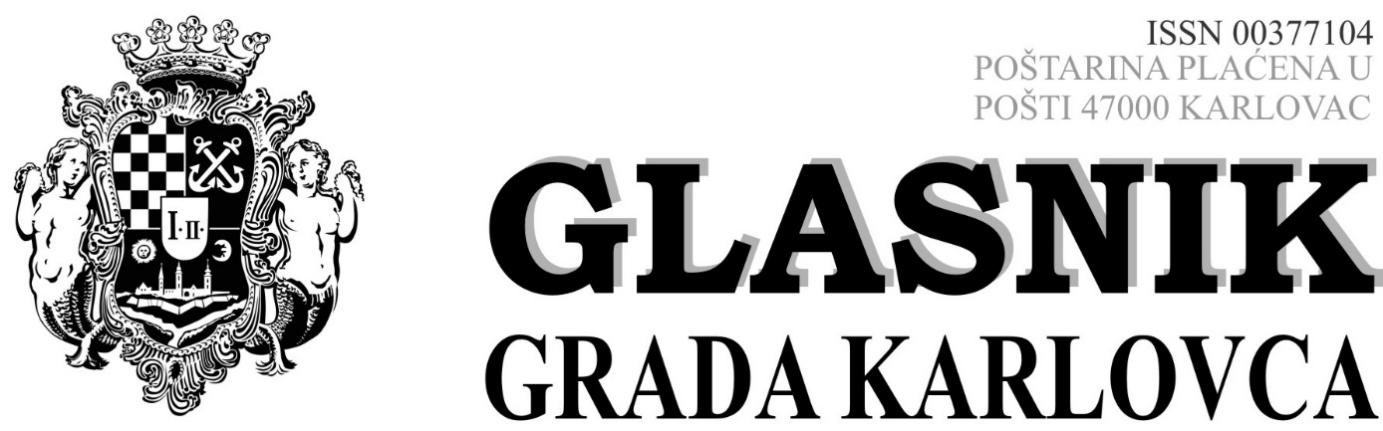          Izlazi prema potrebi                               Broj 13	 Godina LVI.	              Karlovac 7. srpnja 2023. GRADSKO VIJEĆEGRADA KARLOVCA  										str.136. ODLUKA 			o izmjeni Odluke o povećanju temeljnog kapitala Vodovod i kanalizacija d.o.o. 						1200.137. ODLUKA 			o uvjetima i načinu provedbe javnog, općeg u jednom stupnju, anonimnog, za realizaciju i anketnog, I. stupnja složenosti urbanističko-arhitektonskog natječaja za uređenje i izgradnju središnjeg dijela glavne gradske osi u Karlovcu			1200.138. ODLUKA 			o provedbi postupka javnog, općeg u jednom stupnju, anonimnog, za realizaciju i anketnog, I. stupnja složenosti urbanističko-arhitektonskog natječaja za uređenje i izgradnju središnjeg dijela glavne gradske osi u Karlovcu							1230.139. ODLUKA 			o prijenosu prava vlasništva zemljišta u korist Agencije za pravni promet i posredovanje nekretninama za potrebe realizacije Programa društveno poticane stanogradnje na području Grada Karlovca bez naknade						1230.140. ODLUKA 			o ukidanju statusa javnog dobra u općoj upotrebi na nekretninama k.č. 2180/3 i 2250/4 k.o. Zadobarje					1231.141. ODLUKA 			o ukidanju statusa javnog dobra u općoj upotrebi na više nekretnina u k.o. Turanj i k.o. Vukmanićki Cerovac				1232.142. ODLUKA  			o provedbi postupka javne nabave radova na izgradnji dječjeg vrtića Luščić							1232.143. ODLUKA 			o provedbi postupka javne nabave radova na izgradnji nogometnog igrališta na Turnju						1233.144. ODLUKA 			o pripremi i prijavi projekta GIFTnet na javni poziv Interreg IPA CBC HR-BA-ME							1233.145. ODLUKA 			o davanju suglasnosti za donošenje Odluke o odabiru ponude u otvorenom postupku javne nabave velike vrijednosti: Opskrba električnom energijom za javnu rasvjetu, ev.br. 098/23		1234.146. ZAKLJUČAK 		o prijedlogu za razrješenje mrtvozornika Vladimira Omrčena na području Grada Karlovca						1234.GRADONAČELNIKGRADA KARLOVCA										147. PRAVILNIK			o načinu uporabe i prava vezanih za korištenje službenih mobilnih uređaja i informatičke opreme 					1235.148. UGOVOR			o financiranju urbanističkog plana uređenja „Banija - Kupa II“		1238.149. ODLUKA			o prvim izmjenama i dopunama Plana nabave za 2023. g.		1243.	150. ODLUKA			o izmjeni i dopuni Odluke o sufinanciranju redovitog programa predškolskog odgoja na području grada Karlovca u dječjim vrtićima kojima osnivač nije Grad Karlovac za 2023. godinu			1243.151. ODLUKA			o Obrascu izvješća o provođenju programa i projekata javnih potreba u kulturi Grada Karlovca						1244.152. RJEŠENJE			o imenovanju Povjerenstva za poslovne prostore 			1249.GRADSKO VIJEĆEGRADA KARLOVCA136.Na temelju članka 34. i 97. Statuta Grada Karlovca (Glasnik Grada Karlovca br. 9/21 – potpuni tekst i 10/22.), članka 62. i 96. Zakona o proračunu („Narodne novine“ 144/2021.), članka 390. Zakona o trgovačkim društvima („Narodne novine“ 111/93) i članka 13. Zakona o izmjenama i dopunama zakona o trgovačkim društvima („Narodne novine“ 114/22) Gradsko vijeće Grada Karlovca je na 25. sjednici održanoj dana 06. srpnja 2023. godine donijelo slijedećuO D L U K U o izmjeni Odluke o povećanju temeljnog kapitala Vodovod i kanalizacija d.o.o.IU Odluci Gradskog vijeća o povećanju temeljnog kapitala Vodovod i kanalizacija d.o.o. Klasa: 024-03/23-02/06, Urbroj: 2133-1-01/01-23-6 od 25.svibnja 2023. godine članak I mijenja se i glasi:Odobrava se korištenje sredstava Proračuna Grada Karlovca za 2023.godinu na poziciji R0278-2  Dionice i udjeli u glavnici Vodovodu i kanalizaciji d.o.o Gažanski trg 8, Karlovac  u iznosu od 7,87 eura u svrhu povećanja temeljnog kapitala  društva u 92,2%-tnom vlasništvu Grada Karlovca.GRADSKO VIJEĆEKLASA: 024-03/23-02/09				URBROJ: 2133-1-01/01-23-3            		Karlovac, 06. srpnja 2023. godine    	              	      PREDSJEDNIK								GRADSKOG VIJEĆA GRADA KARLOVCA							                   Marin Svetić, dipl.ing. šumarstva, v.r.     137.Temeljem odredbe članaka 55. i 93. Zakona o prostornom uređenju (Narodne novine br.153/13, 65/17,114/18, 39/19 i 98/19) i članaka 34. i 97.Statuta Grada Karlovca Glasnik Grada Karlovca broj 9/21 -potpuni tekst i 10/22), Gradsko vijeće Grada Karlovca na 25. sjednici održanoj dana 06. srpnja 2023.godine donijelo jeODLUKUo uvjetima i načinu provedbe javnog, općeg u jednom stupnju, anonimnog, za realizaciju i anketnog, I. stupnja složenosti urbanističko-arhitektonskog natječaja za uređenje i izgradnju središnjeg dijela glavne gradske osi u KarlovcuČlanak 1.	Gradsko vijeće Grada Karlovca ovom Odlukom utvrđuje uvjete i način provedbe urbanističko-arhitektonskog natječaja za uređenje i izgradnju središnjeg dijela glavne gradske osi u Karlovcu (naziv prema GUP-u : Urbanističko arhitektonski natječaj za rekonstrukciju i uređenje Trga na sjevernom uglu ulice kralja Tomislava i prilaza V. Holjevca (brze ceste), Trga Hrvatskih branitelja te dvaju pješačkih pothodnika koji ih povezuju). Članak 2.Urbanističko-arhitektonski natječaj će se provesti kao javni, opći u jednom stupnju, anonimni, za realizaciju i anketni, I.stupnja složenosti, u skladu sa Zakonom o javnoj nabavi (Narodne novine broj 120/16 i 114/22) i Pravilnikom o natječajima s područja arhitekture, urbanizma, unutarnjeg uređenja i uređenja krajobraza (Narodne novine broj 85/14) Hrvatske komore arhitekata.Članak 3.Urbanističko-arhitektonski natječaj treba provesti u skladu s Natječajnim elaboratom za provedbu javnog urbanističko-arhitektonskog natječaja za uređenje i izgradnju središnjeg dijela glavne gradske osi u Karlovcu, kojeg je u lipnju 2023.godine izradila tvrtka APE d.o.o. iz Zagreba u suradnji s Provoditeljem natječaja - Udruženjem hrvatskih arhitekata (UHA).Natječajni elaborat se sastoji od Uvjeta natječaja, Natječajnog programa za provedbu urbanističko-arhitektonskog natječaja i Podloga (katastarska podloga šire zone obuhvata, ortofoto snimak šire zone obuhvata, geodetski snimak uže zone obuhvata, ortofoto snimak uže zone obuhvata, fotodokumentacija, arhitektonski snimak postojećeg pothodnika s poslovnim prostorima, uvjeti Hrvatskih željeznica s građevinskim elementima vijadukta i stajališta „Karlovac centar“).Članak 4.Uvjete u pogledu rokova, opreme natječajnog rada i dodatnih kriterija za analizu i ocjenu natječajnih radova koji nisu definirani Uvjetima natječaja konačno utvrđuje Ocjenjivački sud na konstituirajućoj sjednici.Članak 5.Raspisivač natječaja je Grad Karlovac koji će snositi sve troškove provedbe natječaja.Provoditelj natječaja je Udruženje hrvatskih arhitekata (UHA) iz Zagreba.Članak 6.Gradonačelnik Grada Karlovca će sa sudionicima natječaja zaključiti pojedinačne ugovore o isplati naknada u skladu s Uvjetima natječaja, Pravilnikom o natječajima s područja arhitekture, urbanizma, unutarnjeg uređenja i uređenja krajobraza (NN 85/14) i drugim važećim propisima. Članak 7.Natječajni elaborat iz članka 3. ove odluke (bez Podloga koji su dio Natječajnog elaborata) prilaže se ovoj odluci.Članak 8.Ova Odluka i Uvjeti natječaja će se objaviti u Glasniku Grada Karlovca, dok će se Program za provedbu urbanističko-arhitektonskog natječaja za uređenje i izgradnju središnjeg dijela glavne gradske osi u Karlovcu, pohraniti uz izvornik Odluke.Članak 9.Ova Odluka stupa na snagu osmog dana od dana objave u Glasniku Grada Karlovca.GRADSKO VIJEĆEKLASA: 024-03/23-02/09				URBROJ: 2133-1-01/01-23-4            		Karlovac, 06. srpnja 2023. godine    	              	      PREDSJEDNIK								GRADSKOG VIJEĆA GRADA KARLOVCA							                   Marin Svetić, dipl.ing. šumarstva, v.r.     Javni, opći, u jednom stupnju, anonimni, za realizaciju i anketni, I. stupnja složenostiU R B A N I S T I Č K O – A R H I T E K T O N S K I     N A T J E Č A Jza uređenje i izgradnju središnjeg dijela glavne gradske osi u Karlovcu(naziv iz GUP-a Grada Karlovca: Urbanističko-arhitektonski natječaj za rekonstrukciju i uređenje trga na sjevernom dijelu Ulice kralja Tomislava i Prilaza V. Holjevca (brze ceste), Trga hrvatskih branitelja te dvaju pješačkih pothodnika koji ih povezuju)Ev. broj iz Plana nabave Raspisivača natječaja: 056/22CPV: 71200000-0 ARHITEKTONSKE I SRODNE  USLUGEU V J E T I  N A T J E Č A J ARegistarski broj natječaja Hrvatske komore arhitekata:_______________Zagreb, lipanj 2023.SADRŽAJI.		OPĆI UVJETI NATJEČAJA							         2II.		NATJEČAJNA DOKUMENTACIJA							         6III.		ROKOVI NATJEČAJA								         8IV.		POSTUPAK JAVNE NABAVE							         9V.		NAGRADNI FOND								         9VI.		OCJENIVAČKI SUD								       10VII.		KRITERIJI ZA ANALIZU I OCJENU NATJEČAJNIH RADOVA				       11VIII.		SADRŽAJ NATJEČAJNOG RADA							       11IX.		ODREDBE O PREDAJI NATJEČAJA						       13X.		OPREMA NATJEČAJNIH RADOVA						       13XI.		JEZIK NATJEČAJA								       15XII.		DOPUSTIVOST VARIJANTI RADOVA						       15XIII.		PODATAK O TOME JE LI ODLUKA OCJENIVAČKOG SUDA OBVEZUJUĆA ZA NARUČITELJA									       15XIV.		PODATAK O TOME HOĆE LI SE NAKON PROJEKTNOG NATJEČAJA DODIJELITI UGOVOR POBJEDNIKU ILI POBJEDNICIMA PROJEKTNOG NATJEČAJA		       16XV.		ISKLJUČIVA PRAVA / PRAVA INTELEKTUALNOG VLASNIŠTVA			       16XVI. 		ZAVRŠNE ODREDBE								       16XVII.		UPUTA O PRAVNOM LIJEKU							       17PRILOG 1-a 	Imenovanje osobe ovlaštene za izradu projektno-tehničke dokumentacijePRILOG 1-b	Izjava osobe ovlaštene za projektiranje PRILOG 1-c	Imenovanje osobe ovlaštene za izradu Urbanističkog plana uređenja „Nazorova“PRILOG 1-d	Izjava osobe ovlaštene za obavljanje stručnih poslova prostornog uređenja izrade nacrta urbanističkih planova uređenjaPRILOG 2 	Formular za omotnicu 'AUTOR'PRILOG 3	Izjava o navodu autorstva djelaPRILOG 4	Punomoć za ishođenje osobnog identifikacijskog broja I.	OPĆI UVJETI NATJEČAJA 1.1. 	RASPISIVAČ I INVESTITOR NATJEČAJAGrad Karlovac, Banjavčićeva 9, KarlovacOIB:	                          	25654647153telefon:	                	047/628 102e-mail:                             	damir.mandic@karlovac.hrinternetska adresa:        	www.karlovac.hrodgovorna osoba:	gradonačelnik Damir Mandić1.2.	PROVODITELJ I ORGANIZATOR NATJEČAJAUdruženje hrvatskih arhitekata (UHA), Trg bana Josipa Jelačića 3/1, ZagrebOIB:	                           	01152649489telefon:	              		01/4816 151e-mail:	                           	tajnistvo@uha.hrinternetska adresa:        www.uha.hrodgovorna osoba:	Roman Šilje, predsjednik1.3.	IZRAĐIVAČ NATJEČAJNOG ELABORATAAPE d.o.o.Zagreb, Ozaljska 61www.ape.hrStručni tim na izradi natječajnog programa:Nikša Božić, dipl.ing.arh.Sandra Jakopec, ovlaštena arhitektica i urbanistica1.4.	REGISTARSKI BROJ HRVATSKE KOMORE ARHITEKATA ____________Natječaj se provodi prema Pravilniku o natječajima s područja arhitekture, urbanizma, unutarnjeg uređenja i uređenja krajobraza (NN 85/14) Hrvatske komore arhitekata (dalje: Pravilnik) čijih su se odredbi svi sudionici natječaja dužni pridržavati.1.5.	VRSTA I PREDMET NATJEČAJA Otvoreni, javni, opći, u jednom stupnju, anonimni, za realizaciju i anketni, I. stupnja složenosti za izradu urbanističko – arhitektonskog rješenja uređenja i izgradnje središnjeg dijela glavne gradske osi u Karlovcu.1.6.	CILJ PROVEDBE JAVNOG NATJEČAJAGrad Karlovac je 2019. godine sklopio sporazum s vlasnikom dijela čestica u obuhvatu zone gradskog projekta na o međusobnoj suradnji u pripremi uređenja lokacije. Navedeno zemljište nalazi se u obuhvatu obvezne izrade Urbanističkog plana uređenja „Nazorova“ odnosno obuhvatu obveze provedbe urbanističko-arhitektonskog natječaja. Predmetna je lokacija zbog svojeg položaja i moguće nove gradnje koja će bitno utjecati na sadržaje, prometnu situaciju i sliku grada od posebnog interesa za Grad Karlovac. Investitor na predmetnoj lokaciji ima namjeru izgraditi stambeno-poslovnu građevinu. Zahvat, kako je zamišljen od strane investitora, podrazumijeva i preparcelaciju zemljišta na način da se obuhvati i dio površina koje su danas u vlasništvu Grada Karlovca. Zbog važnosti lokacije za Grad Karlovac odlučeno je pokrenuti proces pripreme urbanističko-arhitektonskog natječaja koji će biti podloga za izradu urbanističkog plana uređenja na predmetnoj lokaciji, za projektiranje stambeno-poslovne zgrade te uređenje javnih površina i sadržaja uže zone obuhvata. Osim činjenice da je to obveza koja proizlazi iz prostorno planske dokumentacije, Grad Karlovac smatra da je procedura provedbe natječaja te kasniji postupak izrade urbanističkog plana uređenja i razrade prvonagrađenih arhitektonsko-urbanističkih rješenja najdemokratičniji oblik odabira najboljeg rješenja koji ujedno jamči i najvišu razinu participacije zainteresirane javnosti. Stoga je stav Grada Karlovca da je za ovu lokaciju potrebno provesti urbanističko-arhitektonski natječaj kako bi se dobilo najbolje stručno rješenje kroz analizu mogućnosti lokacije u odnosu na širi urbani kontekst. Iz tog razloga projektni zadatak proširen je i na širi kontaktni prostor kojega je potrebno riješiti u obliku anketnog natječaja. Natječajem se predviđaju dvije razine rješenja:(1) anketna razina koja treba predložiti urbanističko-prometno rješenje šireg prostora obuhvata uz prijedlog rješenja kompleksnih prometnih izazova lokacije, pješačkog povezivanja prostora u jedinstvenu cjelinu, idejnog rješenja prometnih terminala i prometa u mirovanju te programski ispitati mogućnosti dovršetka urbane strukture u širem obuhvatu natječaja. Nagradama vrednovani radovi u anketnom dijelu natječaja bit će osnova za izradu urbanističkih programskih smjernica koje će se kao dugoročno i konačno rješenje ugraditi u buduću prostorno plansku dokumentaciju.(2) razina za realizaciju kojom se unutar uže zone obuhvata traži:1. jedinstveno idejno rješenje zone „Nazorova“ koje će rezultirati s dva ugovora prema odabranom rješenju:idejno arhitektonsko rješenje stambeno-poslovne zgrade „Centar Nazorova“ (uključivo i rješenje prometa u mirovanju) s provjerom mogućnosti izgradnje prema odredbama GUP-a,idejno rješenje uređenja javnih površina i javne garaže,2. idejno rješenje javne garaže u Sarajevskoj i trga uz tržnicu (ugovarati će se zasebno od točke 1.).Jedinstveno idejno rješenje navedeno u točki 1. predstavlja i stručnu podlogu za izradu Urbanističkog plana uređenja „Nazorova“.1.7.	PRAVO SUDJELOVANJAStručnost Natjecatelja je zadovoljena kada je barem jedan od autora Natječajnog rada ovlašteni arhitekt, ovlašteni arhitekt urbanist, dip.ing.arh. ili mag.ing.arh. Ostali autori mogu biti ovlašteni arhitekti, ovlašteni arhitekti urbanisti, ovlašteni krajobrazni arhitekti, dipl.ing.arh., mag.ing.arch. ili studenti arhitekture. Pravo sudjelovanja u svojstvu Natjecatelja imaju sve stručne fizičke ili pravne osobe bez obzira na mjesto sjedišta / prebivališta.Sudjelovanje stranih natjecatelja regulirano je Zakonom o poslovima i djelatnostima prostornog uređenja i gradnje (NN 78/15, 118/18, 110/19).Autor i ovlašteni arhitekt odnosno ovlašteni arhitekt urbanist navedeni u omotnici 'OSOBA OVLAŠTENA ZA PROJEKTIRANJE' mogu, ali ne moraju biti ista osoba.Natjecatelj može za izradu natječajnog rada angažirati i druge stručnjake specijaliste u pojedinom području. Svaki od natjecatelja, pojedinac ili grupa, ima pravo sudjelovanja na ovom natječaju samo s jednim radom. Osobe koje su sudjelovale u izradi jednog od natječajnih radova ovog natječaja kao suradnici ne mogu predati natječajni rad samostalno. Na natječaju kao natjecatelji ne mogu sudjelovati voditelj natječaja, zamjenik voditelja natječaja, zaposlenici Raspisivača, zaposlenici Provoditelja, članovi Ocjenjivačkog suda, zamjenici članova, stručni savjetnici, tajnik natječaja, članovi tehničke komisije, izrađivači natječajnog elaborata, kao i njihovi suradnici i srodnici u prvom i drugom koljenu te svi ostali koji bi narušili ravnopravnost natjecatelja ili neovisno odlučivanje Ocjenjivačkog suda. Postojanje sukoba interesa između Naručitelja i gospodarskih subjekata i s njima povezanih osoba utvrđuje se prema člancima 75. do 83. Zakona o javnoj nabavi (ZJN - NN 120/16,114/22) i jednako se primjenjuje i na Natjecatelje i na Ponuditelje.1.8.	KOMUNIKACIJA I RAZMJENA INFORMACIJA IZMEĐU NARUČITELJA I GOSPODARSKIH SUBJEKATA U skladu s odredbama članka 328. ZJN obavijest o projektnom natječaju stavit će se na raspolaganje svima koji su zainteresirani za sudjelovanje u natječaju, na način da će se ista objaviti na stranicama Elektroničkog oglasnika javne nabave RH (EOJN), na mrežnim stranicama Raspisivača: www.karlovac.hr, na mrežnim stranicama Provoditelja natječaja: www.uha.hr i u dnevnom tisku. Obavijest o projektnom natječaju i rezultatima natječaja Provoditelj dostavlja društvima arhitekata članicama UHA-e i Hrvatskoj komori arhitekata. Obavijest o rezultatima natječaja objavit će se u EOJN, te u dnevnom tisku, kao i na stranicama Raspisivača i Provoditelja. 1.9.	PROCIJENJENA VRIJEDNOST JAVNE NABAVENatječaj se provodi u skladu s Poglavljem 2., člancima 327., 328., 329., 330. i 331. ZJN, ostalim odredbama ZJN, koje se primjenjuju na projektni natječaj te odredbama Pravilnika HKA, ako iste nisu u suprotnosti sa ZJN. Projektni natječaj se provodi kao postupak koji prethodi postupku sklapanja ugovora o javnim uslugama u dogovoru s Raspisivačem sukladno članku 327. stavku 1. točci 1. ZJN za:- 	izradu Urbanističkog plana uređenja „Nazorova“-	izradu projektno - tehničke dokumentacije za uređenje javnih površina i izgradnju javne garaže u zoni „Nazorova“ (vremenski usklađeno s izradom projektno-tehničke dokumentacije za stambeno-poslovnu zgradu „Centar Nazorova“ kako bi se osiguralo jedinstveno  prostorno i oblikovno rješenje)- 	izradu projektno - tehničke dokumentacije za uređenje trga uz tržnicu i javne garaže u Sarajevskoj.Obveza investitora stambeno-poslovne zgrade „Centar Nazorova je sklapanje ugovora o izradi projektno-tehničke dokumentacije za izgradnju stambeno-poslovne zgrade „Centar Nazorova“, a sve u skladu s Uvjetima natječaja. Vrijednost navedene usluge nije dio procijenjene vrijednosti javne nabave već je iskazana zasebno.Procijenjena vrijednost javne nabave sukladno članku 327. ZJN sastoji se od nagradnog fonda, isplata naknada radnim tijelima, izrade projektne dokumentacije, te na temelju procjene iz lipnja 2023. godine iznosi ukupno  657.840,40 EUR / 4.956.498,52 KN bez PDV-a i raščlanjuje se na iznose kako slijedi:1.10.	PROSTORNO PLANSKA I PROJEKTNO-TEHNIČKA DOKUMENTACIJATemeljem rezultata natječaja sklopit će se ugovori o pružanju usluga izrade prostorno planske ili projektno tehničke dokumentacije:Izrada Urbanističkog plana uređenja (UPU) „Nazorova“Izrada projektno-tehničke dokumentacije za uređenje javnih površina i izgradnju javne garaže u zoni „Nazorova“Izrada projektno-tehničke dokumentacije za uređenje trga uz tržnicu i izgradnju javne garaže u zoni „Sarajevska“Izrada projektno-tehničke dokumentacije za izgradnju stambeno-poslovne zgrade „Centar Nazorova“SADRŽAJSadržaj, način izrade i postupak donošenja UPU-a propisan je Zakonom o prostornom uređenju i primjenjivim pravilnicima.Projektno tehnička dokumentacija pod stavkama 2) 3) i 4) sadrži idejni projekt, glavni projekt i izvedbeni projekt s troškovnicima koji se izrađuju sukladno važećim pravilnicima, a uključuje različite projekte, elaborate i  podloge pojedinih struka:Arhitektonski projektProjekt krajobraznog uređenja Građevinski projekt konstrukcijeGrađevinski projekt vodovoda i odvodnjeGrađevinski projekt uređenja prometne površine i zauljena oborinska odvodnjaStrojarski projekt instalacija grijanja, hlađenja i ventilacijeStrojarski projekt protupožarnih instalacija Strojarski projekt vertikalnih transportaProjekt elektroinstalacijaProjekt racionalne uporabe energije i toplinske zaštiteElaborat zaštite na radu i usluge Koordinatora I. (Plan izvođenja radova)Elaborate zaštite od požara i prikaz mjera zaštite od požaraGeomehanička istraživanja i elaboratGeodetske usluge (geodetska situacija stvarnog stanja, geodetska situacija građevine/zgrade i GML datoteka čestice i građevine/zgrade) Projektno tehnička dokumentacija pod stavkama 2) i 3) sadrži idejni i izvedbeni projekt unutrašnjeg uređenja i opremanja s troškovnicima.Projektno tehnička dokumentacija pod 2), 3) i 4) ne uključuje eventualno ostale potrebne tehnološke projekte (npr. projekt kuhinje i tsl.).Raspisivač (javni naručitelj) će sklopiti Ugovor o pružanju usluga za izradu prostorno planske i projektno-tehničke dokumentacije pod točkama 1), 2) i 3) temeljem pregovaračkog postupka bez prethodne objave poziva na nadmetanje, sukladno članku 133. ZJN (NN 120/16,114/22) s Ponuditeljima koje predlože autori prvonagrađenih radova.Investitor (privatni naručitelj) stambeno-poslovne zgrade „Centar Nazorova“ sklopit će ugovor o izradi projektno tehničke dokumentacije pod točkom 4) s gospodarskim subjektom kojeg predlože autori prvonagrađenog rada za Užu zonu obuhvata – Zona A - „Nazorova“ .1.11.	SPOSOBNOST PONUDITELJAPonuditelji koji će sklopiti ugovor o izradi prostorno planske ili projektno tehničke dokumentacije moraju zadovoljiti isključivo minimalne uvjete sposobnosti sukladno Zakonu o poslovima i djelatnostima prostornog uređenja i gradnje (NN 78/15, 118/18, 110/19) i člancima 251. i 252. Zakona o javnoj nabavi (NN 120/16, 114/22), a što je primjenjivo i na privatnog naručitelja zbog povezanosti izrade projektno tehničke dokumentacije.Sposobnost Ponuditelja sukladno Zakonu o poslovima i djelatnostima prostornog uređenja i gradnje (NN 78/15, 118/18, 110/19) se dokazuje:Za izradu prostorno planske dokumentacije pod stavkom 1) Ponuditelj mora imati Suglasnost za obavljanje stručnih poslova prostornog uređenja izrade nacrta urbanističkih planova uređenja sukladno Zakonu o poslovima i djelatnostima prostornog uređenja i gradnje (NN 78/15, 118/18, 110/19).Za izradu projektno tehničke dokumentacije pod stavkom 2), 3) i 4) Ponuditelj mora udovoljavati uvjetima obavljanja poslova djelatnosti projektiranja sukladno Zakonu o poslovima i djelatnostima prostornog uređenja i gradnje (NN 78/15, 118/18, 110/19) tj. Ponuditelj / gospodarski subjekt može biti Ured ovlaštenog arhitekta, Zajednički ured ovlaštenih arhitekata ili pravna osoba registrirana za djelatnost projektiranja koja ima zaposlenog ovlaštenog arhitekta.Sposobnost Ponuditelja sukladno Zakonu o javnoj nabavi (NN 120/16, 114/22) se isključivo dokazuje nepostojanjem osnova za isključenje Ponuditelja temeljem članaka 251. i 252. Prilikom pokretanja postupaka koji prethode sklapanju ugovora ili prilikom sklapanja ugovora o izradi  prostorno planske ili projektno-tehničke dokumentacije Raspisivač (javni naručitelj) i Investitor (privatni naručitelj) ne mogu tražiti druge uvjete sposobnosti Ponuditelja / gospodarskog subjekta, a   radi osiguranja ravnopravnosti tržišnog natjecanja i administrativnog rasterećenja.1.12.	CIJENA IZRADE PROSTORNO PLANSKE I PROJEKTNO TEHNIČKE DOKUMENTACIJECijena usluge izrade prostorno planske i projektno tehničke dokumentacije formira se sukladno Pravilniku o standardu usluga Hrvatske komore arhitekata, odnosno potrebnom broju norma sati i primjenjivoj prosječnoj tržišnoj cijeni norma sata koju utvrđuje Hrvatska komora arhitekta istraživanjem tržišta, a iznosi :Za izrada Urbanističkog plana uređenja (UPU) „Nazorova“ potrebno je 860 obračunskih jedinica odnosno srednja vrijednost od 460 Norma sati. Prema prosječnoj tržišnoj cijeni norma sata od 29,53 eur/222,49kn aktualnoj u lipnju 2023. cijena prostorno planske dokumentacije iznosi 13.583,80 eur / 102.347,14 kn bez PDV-a.Za izradu projektno-tehničke dokumentacije za uređenje javnih površina i izgradnju javne garaže u zoni „Nazorova“ potrebna je srednja vrijednost od 6.007 Norma sati.  Prema prosječnoj tržišnoj cijeni norma sata od 29,53 eur/222,49kn aktualnoj u lipnju 2023. cijena izrade projektno-tehničke dokumentacije iznosi 177.386,71 eur / 1.336.520,17 kn bez PDV-a.Za izradu projektno-tehničke dokumentacije za uređenje trga uz tržnicu i izgradnju javne garaže u zoni „Sarajevska“ potrebna je srednja vrijednost od 9.870 Norma sati. Prema prosječnoj tržišnoj cijeni norma sata od 29,53 eur/222,49kn aktualnoj u lipnju 2023. cijena izrade projektno-tehničke dokumentacije iznosi 291.461,10 eur / 2.196.013,66 kn bez PDV-a.Za izradu projektno-tehničke dokumentacije za izgradnju stambeno-poslovne zgrade „Centar Nazorova“ potrebna je srednja vrijednost od 31.573 Norma sati.  Prema prosječnoj tržišnoj cijeni norma sata od 29,53 eur/222,49kn aktualnoj u lipnju 2023. cijena izrade projektno-tehničke dokumentacije iznosi 932.350,00 eur / 7.024.791,08 kn bez PDV-a.Cijena usluge prostorno planske i projektno tehničke dokumentacije važeća je za kalendarske godine 2023. i 2024. godinu, a nakon čega se cijena izrade prostorno planske i projektno-tehničke dokumentacije usklađuje s trenutnom tržišnom prosječnom cijenom norma sata.1.13.	ROKOVI IZRADE PROSTORNO PLANSKE I PROJEKTNO-TEHNIČKE DOKUMENTACIJERokovi izrade prostorno planske i projektno tehničke dokumentacije formiraju se sukladno Pravilniku o standardu usluga Hrvatske komore arhitekata, odnosno potrebnom broju Norma sati i primjenjivoj prosječnoj organizacijskoj strukturi Ponuditelja u Republici Hrvatskoj:Rok za izradu nacrta Urbanističkog plana uređenja (UPU) „Nazorova“ je 90 radnih dana.Rok za izradu projektno-tehničke dokumentacije za uređenje javnih površina i izgradnju javne garaže u zoni „Nazorova“ je 180 radnih dana.Rok za izradu projektno-tehničke dokumentacije za uređenje trga uz tržnicu i izgradnju javne garaže u zoni „Sarajevska“ se usklađuje s rokom izrade projektno-tehničke dokumentacije za točku 4.Rok za izradu projektno-tehničke dokumentacije za izgradnju stambeno-poslovne zgrade „Centar Nazorova“ je minimalno 320 radnih dana.U navedene rokove nisu uključeni rokovi rada javno pravnih tijela i tijela s javnim ovlastima, kao ni  rokovi za dostavu potrebnih informacija i dokumentacije od strane Raspisivača i Investitora.II.	NATJEČAJNA DOKUMENTACIJA Kompletnu natječajnu dokumentaciju, Raspisivač će staviti na raspolaganje svim zainteresiranim Natjecateljima, u digitalnom obliku, u Elektroničkom oglasniku javne nabave RH (EOJN), uz objavu digitalnih priloga Programa natječaja na mrežnim stranicama Udruženja hrvatskih arhitekata (UHA): http://uha.hr.Raspisivač  natječaja  stavlja  natjecateljima  na  raspolaganje  Natječajni elaborat u digitalnom obliku u odgovarajućem formatu koji se sastoji od: UVJETA NATJEČAJA i2.	PROGRAMA ZA PROVEDBU NATJEČAJA S PRILOZIMATEKSTUALNI DIO1.	UVOD1.1.	POVOD ZA PROVEDBU URBANISTIČKO-ARHITEKTONSKOG NATJEČAJA1.2.	RAZLOZI ZA PROVEDBU URBANISTIČKO-ARHITEKTONSKOG NATJEČAJA2.	OBUHVAT NATJEČAJA2.1.	UŽI OBUHVAT2.2.	ŠIRI OBUHVAT (KONTAKTNE ZONE) 3.	ZNAČAJ LOKACIJE U ŠIREM URBANOM KONTEKSTU3.1.	POLOŽAJ LOKACIJE U ŠIREM URBANOM KONTEKSTU3.2.	GENEZA I ANALIZA UŽE LOKACIJE OBUHVATA NATJEČAJA4.	PROBLEMSKA ANALIZA LOKACIJE4.1.	TRG NA KRIŽANJU ULICE KRALJA TOMISLAVA I PRILAZA VEĆESLAVA HOLJEVCA4.2.	OSTALE PJEŠAČKE POVRŠINE4.3.	PJEŠAČKI POTHODNICI4.4. 	CESTOVNI PROMET4.5. 	BICIKLISTIČKI PROMET4.6.	JAVNI GRADSKI I PRIGRADSKI PRIJEVOZ4.7.	ŽELJEZNIČKI PROMET4.8.	AUTOBUSNI KOLODVOR4.9. 	PROMET U MIROVANJU4.10.	PROMETNO RJEŠENJE KONTAKTNE ZONE (ZONA B)4.11.	NEIZGRAĐENI I NEUREĐENI PROSTORI ŠIREG OBUHVATA (ZONA C)4.12.	PARKOVNO UREĐENJE I JAVNE ZELENE POVRŠINE4.13.	ZNAČAJ LOKACIJE U SLICI GRADA5.	PROGRAMSKA POLAZIŠTA NATJEČAJA5.1.	PROGRAMSKA POLAZIŠTA5.2.	POLAZIŠTA INVESTITORA STAMBENO-POSLOVNE ZGRADE "CENTAR NAZOROVA"5.3.	POLAZIŠTA GRADA KARLOVCA U ODNOSU NA PLANIRANU GRADNJU5.4.	POLAZIŠTA PROMETNOG RJEŠENJA5.5.	POLAZIŠTA PROMETNOG RJEŠENJA REKONSTRUKCIJE ŽELJEZNIČKE PRUGE6.	UVJETI IZ PROSTORNO PLANSKE DOKUMENTACIJE6.1.	IZVOD IZ GENERALNOG URBANISTIČKOG PLANA GRADA KARLOVCA7.	PROGRAMSKE SMJERNICE7.1.	UŽI OBUHVAT NATJEČAJA (ZONA A)7.2.	KONTAKTNA ZONA - ZONA B7.3.	KONTAKTNA ZONA - ZONA C8. 	SADRŽAJ NATJEČAJNOG RADAGRAFIČKI DIOKatastarska podloga šire zone obuhvataOrtofoto snimak šire zone obuhvataGeodetski snimak uže zone obuhvataOrtofoto snimak uže zone obuhvataFotodokumentacija – snimci iz zrakaFotodokumentacijaArhitektonski snimak postojećeg pothodnika s poslovnim prostorimaUvjeti Hrvatskih željeznica s građevinskim elementima vijadukta i stajališta „Karlovac centar“III.	ROKOVI NATJEČAJAPočetak Natječaja je ___________ 2023. godine.Natjecatelji imaju pravo temeljem članka 37. stavak 6. Pravilnika dostaviti pitanja do _____________ 2023. godine.Pitanja se dostavljaju e‐mailom na adresu sredisnjaoskarlovac@gmail.com. Pisani odgovori bit će objavljeni u Elektroničkom oglasniku javne nabave RH u Narodnim novinama (EOJN), i na  www.uha.hr  najkasnije ______________ 2023. godine.Rok predaje natječajnih radova je _________ 2023. godine do 16:00 sati, u Udruženju hrvatskih arhitekata (UHA), Trg bana Josipa Jelačića 3/1, Zagreb, bez obzira na način dostave. Natječajni radovi koji stignu nakon propisanog roka za predaju natječajnih radova neće se uzeti u razmatranje i vratit će se neotvoreni pošiljatelju.Očekivani završetak rada Ocjenjivačkog suda je  ______________ 2023. godine.Ocjenjivački sud nakon donošenja odluke o rangiranju radova otvara za svaki rad prvo omotnicu s oznakom “ADRESA ZA OBAVIJESTI”, a ukoliko u njoj nije naznačeno da autor ne pristaje na objavu imena ocjenjivački sud  potom  otvara  i  omotnicu  s  oznakom  “AUTOR”.  Ako  se  nakon  otvaranja  omotnice "AUTOR"  ustanovi  da  autor  nagrađenog  rada  nije  imao  pravo  sudjelovanja,  takav  rad  se diskvalificira, oduzima se dodijeljena nagrada, a ostali nagrađeni radovi unapređuju se za jedno mjesto prema rangiranoj listi utvrđenoj u postupku ocjenjivanja. Razlozi diskvalifikacije upisuju se u zapisnik sjednice ocjenjivačkog suda. Odmah po završetku sjednice ocjenjivačkog suda i potpisivanja zapisnika Provoditelj je dužan isti dostaviti Raspisivaču na daljnje postupanje, a u EOJN i na mrežnim stranicama Raspisivača, Provoditelja i Hrvatske komore arhitekata se objavljuje Odluka  o rezultatima natječaja. Izložba Natječajnih radova održat će se u roku od 30 dana po završetku rada Ocjenjivačkoga suda. O datumu i lokaciji održavanja izložbe svi Natjecatelji će biti obaviješteni putem e-maila. Tijekom trajanja izložbe organizirat će se razgovor ocjenjivačkog suda s natjecateljima na koji će Provoditelj pisanim putem e-mailom pozvati sve natjecatelje, članove ocjenjivačkog suda, zamjenika člana, stručne savjetnike, tehničku komisiju, tajnika natječaja i predstavnike Raspisivača.Radove koji nisu nagrađeni Natjecatelji su dužni podići u roku od 15 dana od dana završetka izložbe, nakon kojeg roka Raspisivač i Provoditelj ne odgovaraju za radove.IV.	POSTUPAK JAVNE NABAVE Nakon isteka roka za žalbu Povjerenstvo za javnu nabavu Raspisivača / Naručitelja otvara omotnice s oznakom “OSOBA OVLAŠTENA ZA PROJEKTIRANJE” prvonagrađenih radova za Užu zonu obuhvata – Zona A – „Nazorova“ i Užu zonu obuhvata – Zona A – „Sarajevska“. U skladu s planiranom dinamikom realizacije projekata Naručitelj pokreće pregovaračke postupke bez prethodne objave poziva na nadmetanje s Ponuditeljima koje imenuju autori prvonagrađenih radova. U postupcima se utvrđuju isključivo minimalni uvjeti sposobnosti Ponuditelja sukladno ZJN (NN 120/16, 114/22) i sukladno posebnim propisima kako bi se osigurala ravnopravnost tržišnog natjecanja, a sve kako je navedeno u točki 1.11 ovih Uvjeta natječaja. U slučaju da Ponuditelj imenovan od strane autora prvonagrađenog rada ne zadovoljava tražene uvjete, Naručitelj / Raspisivač će autore prvonagrađenog rada zatražiti da imenuju drugog Ponuditelja. Ako autori prvonagrađenog rada u roku do 45 dana od upita Naručitelju / Raspisivaču ne predlože Ponuditelja koji zadovoljava minimalne uvjete sposobnosti, Naručitelj / Raspisivač ima pravo pokrenuti pregovarački postupak bez prethodne objave poziva na nadmetanje s Ponuditeljem kojeg je imenovao autor drugonagrađenog rada. O navedenome Naručitelj / Raspisivač mora obavijestiti Provoditelja, članove Ocjenjivačkog suda i Hrvatsku komoru arhitekata.V.	NAGRADNI FONDOdređuje se nagradni fond u ukupnom neto iznosu od 84.300,00 eura (635.158,35 kuna).Radovima koji su stručno izrađeni i odgovaraju uvjetima određenim Uvjetima natječaja Ocjenjivački sud će dodijeliti nagrade po cjelinama kako slijedi:Šira zona obuhvata - zone A, B1 i B2 - Anketni dio Uža zona obuhvata – Zona A - „Nazorova“ Uža zona obuhvata – Zona A - „Sarajevska“*Procijenjeni bruto iznosi odnose se na autorske naknade za isplate koje će se vršiti temeljem ugovora o autorskom djelu i na koje se obračunavaju porez i doprinosi sukladno važećim propisima. Za pravne osobe isplate će se vršiti temeljem ispostavljenog računa za neto iznos, pri čemu će se za obveznike PDV-a na neto iznos obračunati PDV. Za fizičke osobe koje su obveznici PDV-a isplate će se vršiti temeljem ispostavljenog računa, a PDV će se obračunati na navedeni bruto iznos.Natječajnom radu Ocjenjivački sud može dodijeliti jednu ili više nagrada za jedan ili više obuhvata pod uvjetom da su za obuhvat predani svi propisani prilozi.Raspisivač će nagrade natjecateljima i naknade radnim tijelima isplatiti u roku od 30 (trideset) dana od dana izvršnosti Odluke o rezultatima natječaja.Ocjenjivački sud će dodijeliti nagrade prema konačnom rangu radova.Nagrade koje Natjecateljima dodjeljuje Ocjenjivački sud u skladu s Uvjetima Natječaja Natjecateljima plaća Raspisivač temeljem ugovora o autorskom djelu ili ispostavljenog računa. Obračun se vrši sukladno važećim zakonskim propisima.Ocjenjivački sud može pojedinim radovima dodijeliti pisano priznanje.VI.	OCJENJIVAČKI SUD Ocjenjivački sud mora biti samostalan u donošenju odluka ili mišljenja.Sukladno odredbama Pravilnika, za ocjenu radova imenovan je Ocjenjivački sud u sastavu od sedam (7) članova i dva (2) zamjenika članova Ocjenjivačkog suda uz stručne savjetnike, tehničku komisiju i tajnika natječaja. Članovi Ocjenjivačkog s uda: Tomislav Ćurković, ovl.arh., predstavnik InvestitoraMaja Furlan Zimmermann, ovl.arh., predstavnica ProvoditeljaSlađana Fumić, dipl.iur. predstavnica RaspisvačaLuka Krmpotić, mag.ing.arh., predstavnik ProvoditeljaIva Letilović, ovl.arh., predstavnica RaspisivačaIva Martinis, ovl.arh., predstavnica Provoditelja Vesna Ribar, dipl. ing. građ., predstavnica RaspisivačaZamjenice člana OS -a:Iva Mlinarević, ovl.arh., predstavnica ProvoditeljaIrena Kajfeš-Pavlović, dipl. ing. arh., predstavnica Raspisivača Tehnička komisija: Tea Truta,mag.ing.arh., predstavnica ProvoditeljaIva Žaja, mag.ing.arh., predstavnica Provoditelja S tr učni savjetnici: ________________________________________Napomena: Stručni savjetnici će biti imenovani naknadno Zaključkom gradonačelnika.Tajnik natječaja: Luka Lipšinić, ovl.arh., predstavnik ProvoditeljaVII.	KRITERIJI ZA ANALIZU I OCJENU NATJEČAJNIH RADOVA Iz Natječaja će se isključiti radovi koji nisu izrađeni u skladu s Programom i Uvjetima Natječaja odnosno:a/ Predani poslije roka navedenog u Uvjetima Natječajab/ Koji ne sadrže priloge navedene u Uvjetima Natječajac/ Čija oprema rada nije u skladu s Uvjetima Natječajad/ Koji nisu u skladu s prostorno planskom dokumentacijom, Programom natječaja i ostalim uvjetima natječaja.Pored usklađenosti rada s uvjetima raspisa, u pogledu sadržaja, rokova i obaveznih priloga, pri ocjenjivanju radova Ocjenjivački sud će valorizirati radove u skladu sa slijedećim kriterijima:Šira zona obuhvata - zone A, B1 i B2 - Anketni dio: prepoznatljivost urbanističko-arhitektonskog koncepta te estetske i oblikovne kvalitete rješenja;kvalitetno prostorno - oblikovno rješenje u odnosu na širi i uži urbani kontekst;funkcionalnost i fleksibilnost korištenja prostora;kreativnost i arhitektonski doprinos oblikovanju.Uže zone obuhvata – Zona A - „Nazorova“ i „Sarajevska“ (dio za realizaciju):kvaliteta i prepoznatljivost prostornog rješenja u odnosu na kontekst;estetska i oblikovna kvaliteta rješenja;ostvarena funkcionalnost, fleksibilnost i kvaliteta javnog prostora; realizacija prostornog programa;realizacija funkcionalnih i kvalitativnih zahtjeva;racionalnost i ekonomičnost rješenja;jednostavnost i ekonomičnost održavanja;provedivost.VIII.	SADRŽAJ NATJEČAJNOG RADAPropisuje se format A1 (594x841 mm), uspravno, nekaširano, za sve grafičke priloge uz upotrebu minimalnog mogućeg broja listova koji su potrebni za razumijevanje rada. Grafičko-tekstualni dio predaje se uvezan na formatu A3, u 3 (tri) primjerka.Svi grafički i tekstualni prilozi predaju se obvezno i na CD, DVD ili USB mediju u PDF formatu, svih grafičkih priloga u mjerilima plakata kao datoteke tekstova i izračuna u strojno čitljivom formatu.Natjecatelji prema priloženom Programu i Uvjetima natječaja izrađuju idejna rješenja koja sadrže priloge i to: OBAVEZNI PRILOZIGrafički prilozi Šira zona obuhvata - zone A, B1 i B2 - Anketni dio Urbanističko-arhitektonska i prometna koncepcija te koncept pejsažnog uređenja šireg područja obuhvata						1:2000Idejno rješenje prometne organizacije šireg područja (zone A, B1, B2): kolni promet, pješački i biciklistički promet, prometni terminali, promet u mirovanju 									1:2000Idejna urbanističko-arhitektonska rješenja odabranih zahvata u prostoru	Ovisno o fokusu rada, prikazati po odabiru: prijedlog oblikovanja bukobrana željezničkog vijadukta (zona B2)idejno rješenje autobusnog kolodvora /autobusnog  terminalaidejno rješenje zgrade na križanju Trga hrvatskih branitelja i Ulice Ivana Meštrovića (urbanistički program)					1:500 ili drugo                      prikladno  mjeriloProstorni prikazi šireg područja obuhvata u totalu (najmanje dva prikaza iz zraka) i detalju (najmanje četiri prikaza ambijentalnih cjelina i pješačkih vizura) prema izboru natjecatelja		Grafičko-tekstualno obrazloženje (knjižica A3, 3 primjerka)Tekstualno obrazloženje (2.500 – 5.000 znakova s razmacima)- 	obrazloženje koncepta urbanističko-arhitektonskog i krajobraznog rješenja - 	opis funkcionalnih i oblikovnih specifičnosti s obzirom na principe održivosti u izvedbi, održavanju, korištenju i upravljanju- 	iskaz urbanističkih parametara (koeficijenti izgrađenosti, koeficijenti iskoristivosti, visina i ostali bitni parametri) za pojedine prostorne cjeline- 	sve ostalo u relaciji prema kriterijima ocjenjivanja-  	popis svih priloga natječajnog rada- 	grafički dio (plakati) umanjeni na format A3.CD/ DVD/ USBplakati i knjižica u .pdf formatu, tekstovi i tablice s brojčanim pokazateljima u strojno čitljivom formatu,  veličina datoteke: predloženi maksimum  100 MbNEOBAVEZNI PRILOZIUža zona obuhvata – Zona A - „Nazorova“ i Uža zona obuhvata – Zona A - „Sarajevska“ (dio za realizaciju): Natjecatelji ne moraju izraditi rješenja užih zona, a mogu izraditi rješenje za jednu ili obje zone. Grafički prilozi - Zona A - „Nazorova“Situacija - prostorna i prometna koncepcija (kolni i pješački) s prikazom tlocrta krova 	1:500Situacija s tlocrtom prizemlja 								1:500Tlocrti svih etaža, presjeci (dovoljan broj presjeka za razumijevanje rješenja, minimalno dva) i sva pročelja 								1:200Karakteristični detalj pročelja								1:25Detaljniji prikazi urbane opreme, biljnog materijala i sl. prema odabiru autora (slobodno mjerilo) Obavezni prostorni prikazi (linearni crtež, fotografija makete, 3D vizualizacija, i sl.):- tri prikaza cijelog obuhvata iz zraka (jedan noćni, dva dnevna prikaza – dnevni prikazi s nasuprotnih strana)- dva prikaza cjeline iz pješačke perspektiveGrafički prilozi - Zona A - „Sarajevska“Situacija - prostorna i prometna koncepcija (kolni i pješački) s prikazom tlocrta prizemlja javne garaže i trga							1:500Tlocrt – idejno rješenje trga								1:200Detaljniji prikazi urbane opreme, biljnog materijala i sl. prema odabiru autora (slobodno mjerilo) Tlocrti svih etaža, presjeci (dovoljan broj presjeka za razumijevanje rješenja, minimalno dva) i sva pročelja javne garaže						1:200Karakteristični detalj pročelja javne garaže						1:25Obavezni prostorni prikazi (linearni crtež, fotografija makete, 3D vizualizacija, i sl.):- dva prikaza cijelog obuhvata iz zraka - dva prikaza cjeline iz pješačke perspektive- najmanje jedan noćni i jedan dnevni prikaz Obavezni prostorni prikazi (linearni crtež, fotografija makete, 3D vizualizacija, i sl.):- tri prikaza cijelog obuhvata iz zraka (jedan noćni, dva dnevna prikaza – dnevni prikazi s nasuprotnih strana)- po dva (ukupno četiri) prikaza trga i javne garaže iz pješačke perspektiveGrafičko-tekstualno obrazloženje -  Zona A - „Nazorova“ i Zona A - „Sarajevska“obrazloženje koncepcije rješenja opis funkcionalne i prostorne organizacije opis oblikovanja, konstrukcije, opreme i materijala tablični iskaz brojčanih pokazatelja (urbanistički parametri i iskaz površina). IX.	ODREDBE O PREDAJI NATJEČAJASvi radovi predaju se u prostorijama Udruženja hrvatskih arhitekata (UHA) na adresi Trg bana Josipa Jelačića 3/1 u Zagrebu bez obzira na način dostave - u roku određenom u poglavlju III. s naznakom:UDRUŽENJE HRVATSKIH ARHITEKATA (UHA)TRG BANA JOSIPA JELAČIĆA 3/1, 10000 ZAGREBU R B A N I S T I Č K O – A R H I T E K T O N S K I     N A T J E Č A JZA UREĐENJE I IZGRADNJU SREDIŠNJEG DIJELA GLAVNE GRADSKE OSI U KARLOVCUNatjecatelji u sadržaju ili imenu datoteka ne smiju koristiti svoje osobne podatke, budući da je natječaj anoniman. Datoteke koje će sadržavati osobne podatke natjecatelja u tekstualnim ili grafičkim prilozima ili imenima datoteka ili atributima datoteka neće biti razmatrane. X.	OPREMA NATJEČAJNIH RADOVARad se predaje u analognom obliku sukladno članku 62. ZJN i članku 60. stavak 1. točke 3. i 4. ZJN.Svi se prilozi dostavljaju bez šifre, potpisa ili slično, jer će pri otvaranju biti označeni šifrom. Redni broj pod kojim je natječajni rad zaprimljen nije šifra rada. Ako se natječajni rad šalje poštom, a iz formalnih je razloga zaprimanja rada potrebno navesti pošiljatelja, ime, prezime, naziv i adresa koji su dani ili napisani na omotu natječajnog rada pod „Pošiljatelj“ ne smiju u imenu, prezimenu, nazivu niti adresi biti isti s bilo kojim od tih podataka vezano na autora natječajnog rada niti upućivati na autora natječajnog rada.Rad se predaje anonimno, u zapečaćenom omotu. Osim grafičkih priloga na listovima A1, grafičko-tekstualnog obrazloženja (knjižica formata A3) i CD/DVD/USB s plakatima i knjižicom u .pdf formatu, Natjecatelji predaju i 3 (tri) zasebne, zapečaćene, neprozirne omotnice s natpisima: „AUTOR“, „ADRESA ZA OBAVIJESTI“ i „OSOBA OVLAŠTENA ZA PROJEKTIRANJE“.Natjecatelj je dužan predati podatke ispunjene na priloženim obrascima koji su u prilogu ovih Uvjeta. A) 	OMOTNICA S NATPISOM "AUTOR" sadrži: 1. Ispunjeni obrazac PRILOG 2 sa sljedećim podacima: a) za isplatu autoru/ima s područja Republike Hrvatske: -	ime/imena svih autora te suradnika i stručnjaka uključenih u izradu natječajnog rada uključujući OIB s adresama, e-mail adresama i brojevima telefona; -	naziv porezne uprave kojoj se plaća porez; -	broj i naziv banke te broj žiro računa; IBAN; vrsta poreznih obveza koje treba podmiriti; izjavu o poslovanju u sustavu PDV-a; -	izjava o podjeli nagrada u postocima (vlastoručno potpisana od svih autora natječajnog rada). Ako je više osoba sudjelovalo u izradi natječajnog rada, sve osobe koje su navedene na ovom formularu dužne su vlastoručno potpisati izjavu. b) za isplatu autoru/ima izvan Republike Hrvatske: - 	ime/imena autora suradnika i stručnjaka uključenih u izradu natječajnog rada uključujući adresu, e-mail adresu i broj telefona; - 	broj putovnice; - 	punomoć za izvadak OIB-a (PRILOG 4); - 	broj i naziv banke, te broj žiro-računa, SWIFT, IBAN; - 	izjava o podjeli nagrada u postotcima (vlastoručno potpisana od svih autora natječajnog rada). Ako je više osoba sudjelovalo u izradi natječajnog rada, sve osobe koje su navedene na ovom formularu dužne su vlastoručno potpisati izjavu. c) za isplatu na tvrtku - 	ime/imena autora s adresom i brojem telefona; - 	naziv tvrtke, IBAN, MB i OIB; - 	izjava autora o isplati honorara na žiro-račun tvrtke, potpisana vlastoručno od svih autora. 2. Izjavu o navodu autorstva (PRILOG 3) - ako izjave nema, autori će se navesti prema PRILOGU 2.3. Dokaz o sposobnosti sukladno točki 1.7.: preslika ovlaštenja/članstva u Hrvatskoj komori arhitekata, preslika diplome ili odgovarajući dokaz države sjedišta natjecatelja za najmanje jednog člana autorskog tima.Svojim potpisom obrasca PRILOG 2 natjecatelji potvrđuju autorstvo natječajnog rada, tj. da su ovlašteni za predaju istog i da posjeduju ovlasti daljnjeg korištenja i izmjene natječajnog rada. Potpisom natjecatelji potvrđuju da, prema uvjetima natječaja, imaju pravo sudjelovanja, da su suglasni s dodjelom ugovora za daljnju razradu natječajnog rada prema Uvjetima natječaja, te da su za navedeno ovlašteni i sposobni. B) 	OMOTNICA S NATPISOM "ADRESA ZA OBAVIJESTI" sadrži: 1. Adresu za dostavu obavijesti koja sadrži ime, adresu, e-mail adresu i broj telefona kontakt osobe u vezi obavijesti o rezultatima natječaja,  povrata rada i svih drugih obavijesti u toku natječaja. 2. Izjavu kojom se NE pristaje na objavu imena autora nakon završetka natječaja, ako rad nije nagrađen. Ako te izjave nema, smatrat će se da autor pristaje na objavu imena. C) 	OMOTNICA S NATPISOM "OSOBA OVLAŠTENA ZA PROJEKTIRANJE"  Ako su autori predali rješenje za Užu zonu obuhvata – Zona A - „Nazorova“ omotnica sadrži ispunjene i potpisane obrasce:PRILOG 1-a 	Imenovanje osobe ovlaštene za izradu projektno-tehničke dokumentacijePRILOG 1-b	Izjava osobe ovlaštene za projektiranje PRILOG 1-c	Imenovanje osobe ovlaštene za izradu Urbanističkog plana uređenja „Nazorova“PRILOG 1-d	Izjava osobe ovlaštene za obavljanje stručnih poslova prostornog uređenja izrade nacrta urbanističkih planova uređenjaAko su autori predali rješenje samo za  Užu zonu obuhvata – Zona A - „Sarajevska“ omotnica sadrži ispunjene i potpisane obrasce:PRILOG 1-a 	Imenovanje osobe ovlaštene za izradu projektno-tehničke dokumentacijePRILOG 1-b	Izjava osobe ovlaštene za projektiranje Ako su autori predali rješenje samo za Širu zonu obuhvata - zone A, B1 i B2 - Anketni dio NE MORAJU predati omotnicu s natpisom "OSOBA OVLAŠTENA ZA PROJEKTIRANJE".  PRILOGe 1-a i 1-c potpisuje/u autor/i koji imenuje/u Osobu ovlaštenu za izradu projektno-tehničke dokumentacije odnosno Osobu ovlaštene za izradu Urbanističkog plana uređenja „Nazorova“ koje zadovoljavaju odredbe Zakona o poslovima i djelatnostima prostornog uređenja i gradnje (NN 78/15, 118/18, 110/19). PRILOGE 1-b i 1-d potpisuje osoba ovlaštena za zastupanje gospodarskog subjekta navedenog u obrascu.Osoba ovlaštene za projektiranje iz druge države ugovornice Europskog gospodarskog prostora ili druge države koja nije ugovornica Europskog gospodarskog prostora, koja će u Republici Hrvatskoj obavljati poslove projektiranja, naknadno će morati ishoditi dokumentaciju reguliranu Zakonom o poslovima i djelatnostima prostornog uređenja i gradnje, glava VIII. Članci 59.-75 (NN 78/2015, 118/2018, 110/19). Ta osoba u OMOTNICI S NATPISOM "OSOBA OVLAŠTENA ZA PROJEKTIRANJE"   dostavlja Izjavu u kojoj navodi da će ako njen rad bude odabran kao prvonagrađeni ishoditi potvrdu kojom dokazuje da je podnijela prijavu odgovarajućoj komori s ciljem dobivanja rješenja kojim se utvrđuje da podnositelj prijave ispunjava propisane uvjete za obavljanje poslova projektiranja u svojstvu odgovorne osobe.XI.	JEZIK NATJEČAJANatječaj se provodi na hrvatskom jeziku i latiničnom pismu.XII.	DOPUSTIVOST VARIJANTI RADOVAAlternativni radovi nisu dopušteni što znači da će se u slučaju da sudionik ili osoba ovlaštena po zakonu za zastupanje gospodarskog subjekta zastupa više od jednog natječajnog rada, radovi tih sudionika će se isključiti. XIII.	PODATAK O TOME JE LI ODLUKA OCJENJIVAČKOG SUDA OBVEZUJUĆA ZA NARUČITELJA Autor/i prvonagrađenih radova, Raspisivač i investitor stambeno-poslovne zgrade „Centar Nazorova“ dužni su postupati u skladu sa zaključcima Ocjenjivačkog suda, a u vezi daljnje realizacije nagrađenih rješenja. Raspisivač natječaja isplatom nagrade stječe pravo korištenja i publiciranja rješenja za službene potrebe, uz navođenje imena autora.XIV.	PODATAK O TOME HOĆE LI SE NAKON PROJEKTNOG NATJEČAJA DODIJELITI UGOVOR POBJEDNIKU ILI POBJEDNICIMA PROJEKTNOG NATJEČAJA Raspisivač natječaja namjerava sklopiti ugovore o javnim uslugama na temelju provedenih pregovaračkih postupaka bez prethodne objave poziva na nadmetanje i to za izradu Urbanističkog plana uređenja (UPU) „Nazorova“, Izradu projektno-tehničke dokumentacije za uređenje javnih površina i izgradnju javne garaže u zoni „Nazorova“ i izradu projektno-tehničke dokumentacije za uređenje trga uz tržnicu i izgradnju javne garaže u zoni „Sarajevska“.Ugovori se sklapaju s Ponuditeljem / Osobom ovlaštenom za projektiranje / Osobom za obavljanje stručnih poslova prostornog uređenja izrade nacrta urbanističkih planova uređenja koje predlože autor/i prvonagrađenog rada za pojedinu užu zonu  („Nazorova“ i/ili „Sarajevska“) pod uvjetom da ne postoje osnove za isključenje iz članka 251. i 252. ZJN-a i da Ponuditelj ispunjava kriterije za odabir (minimalne uvjete sposobnosti). Kod sklapanja ugovora o izradi projektno-tehničke dokumentacije autor/i prvonagrađenog rada, odnosno imenovana osoba ovlaštena za projektiranje, se obvezuje odgovorno surađivati s Raspisivačem u cilju uklapanja u planiranu investiciju, održivog rješenja, a posebno na funkcionalnost i racionalnost realizacije rješenja, traženim rokovima izrade dokumentacije i drugim uvjetima koji se tijekom izrade pokažu neophodnima, a za sada nisu poznati.Procijenjena vrijednost ugovora o javnim uslugama, koji se planiraJU naknadno sklopiti na temelju provedenih pregovaračkih postupaka bez prethodne objave poziva na nadmetanje navedena je u točki 1.9. ovih uvjeta.Procijenjena vrijednost ugovora o javnim uslugama temelji se na izračunu usluge izrade urbanističkog plana uređenja i projektno-tehničke dokumentacije sukladno Pravilniku o standardu usluga Hrvatske komore arhitekata u lipnju 2023. godine.XV.	ISKLJUČIVA PRAVA / PRAVA INTELEKTUALNOG VLASNIŠTVAAutorska prava su regulirana Zakonom o autorskom pravu i srodnim pravima.Autori su dužni svoje radove držati tajnim sve do objave rezultata natječaja. Natjecatelj se smatra autorom natječajnog rada i pridržava autorska prava u svezi s istim. Raspisivač natječaja isplatom nagrade stječe vlasništvo samo nad natječajnim primjerkom rada i može ga umnažati i koristiti za svoje potrebe, uz navođenje autora. XVI.	ZAVRŠNE ODREDBE Sudionik predajom natječajnog rada prihvaća Uvjete natječaja te pristaje na javno izlaganje i publiciranje rada.Raspisivač i Provoditelj natječaja ne odgovaraju za oštećenja natječajnih radova nastala transportom, redovitim radom Ocjenjivačkog suda te postavljanjem izložbe natječajnih radova. Dokumentaciju priloženu u podlogama Natječaja, sudionici smiju koristiti isključivo u svrhu izrade natječajnog rada. Autor/i prvonagrađenih rješenja, odnosno Ponuditelji koji će sklopiti ugovore za izradu prostorno planske dokumentacije i izradu projektno-tehničke dokumentacije, Raspisivač natječaja i Investitor stambeno-poslovne zgrade „Centar Nazorova“, dužni su postupati u skladu sa zaključcima Ocjenjivačkog suda, a u svezi daljnje realizacije nagrađenih urbanističko-arhitektonskih rješenja. Raspisivač natječaja isplatom nagrade stječe pravo korištenja i publiciranja radova za službene potrebe, uz navođenje autora.Investitor stambeno-poslovne zgrade „Centar Nazorova“ pravo iskorištavanja i publiciranja radova za Užu zonu obuhvata – Zona A - „Nazorova“ stječe posebnim ugovorom koji mora sklopiti s autorima rješenja.Provoditelj natječaja će, po završetku natječaja, a najkasnije u roku od 30 dana od dana donošenja Odluke Ocjenjivačkog suda o rezultatima natječaja, a u dogovoru s Raspisivačem, pripremiti javnu izložbu svih natječajnih radova na koju će pozvati sudionike/autore i ostale sudionike natječaja te stručnu i građansku javnost te sredstva javnog priopćavanja.Svi sporovi koji bi mogli nastati iz ovog natječaja prvenstveno će se rješavati dogovorom, a u slučaju da se ne riješe, u nadležnosti su stvarno nadležnog suda u Karlovcu. Ovaj natječaj objavljen je u skladu s odredbama ZJN i odredbama Pravilnika HKA, koje nisu u suprotnosti sa ZJN, a kojih su se svi sudionici obvezni pridržavati. Za sve ono što nije regulirano ovom dokumentacijom, primjenjuju se odredbe ZJN. Ovi Uvjeti predstavljaju ugovor između Raspisivača natječaja, Investitora stambeno-poslovne zgrade „Centar Nazorova“ i sudionika natječaja.XVII.	UPUTA O PRAVNOM LIJEKUŽalba se izjavljuje Državnoj komisiji za kontrolu postupaka javne nabave, Koturaška cesta 43/IV, 10 000 Zagreb, u pisanom obliku i dostavlja neposredno, putem ovlaštenog davatelja poštanskih usluga ili elektroničkim sredstvima komunikacije putem međusobno povezanih informacijskih sustava Državne komisije i EOJN RH.Žalitelj je obvezan primjerak žalbe dostaviti Raspisivaču u roku za žalbu.PRILOG 1-a Imenovanje osobe ovlaštene za izradu projektno-tehničke dokumentacijeN A T J E Č A Jza uređenje i izgradnju središnjeg dijela glavne gradske osi u KarlovcuEv. broj iz Plana nabave Raspisivača natječaja: 056/22Registarski broj natječaja Hrvatske komore arhitekata: _____________Osoba ovlaštena za projektiranjeU _____________, ___________. godine. Autor/i natječajnog rada: ime i prezime, oib	____________________________________				(vlastoručni potpis)ime i prezime, oib	____________________________________				(vlastoručni potpis)ime i prezime, oib	____________________________________				(vlastoručni potpis)PRILOG 1-bIzjava osobe ovlaštene za projektiranjeda je suglasna  s Uvjetima Natječaja za uređenje i izgradnju središnjeg dijela glavne gradske osi u Karlovcu.Ev. broj iz Plana nabave Raspisivača natječaja: 056/22Registarski broj natječaja Hrvatske komore arhitekata: ________________te da će po pozivu na pregovarački postupak bez prethodne objave poziva na nadmetanje Naručitelju dostaviti svu traženu dokumentaciju u skladu s točkom 1.11. Uvjeta natječaja. U ____________________. godine.Potpis osobe ovlaštene za zastupanje: ___________________________________(M.P.)PRILOG 1-c Imenovanje osobe ovlaštene za izradu Urbanističkog plana uređenja „Nazorova“N A T J E Č A J za uređenje i izgradnju središnjeg dijela glavne gradske osi u KarlovcuEv. broj iz Plana nabave Raspisivača natječaja: 056/22Registarski broj natječaja Hrvatske komore arhitekata: _____________Osoba ovlaštena za obavljanje stručnih poslova prostornog uređenja izrade nacrta urbanističkih planova uređenjaU _____________, ___________. godine. Autor/i natječajnog rada: ime i prezime, oib	____________________________________				(vlastoručni potpis)ime i prezime, oib	____________________________________				(vlastoručni potpis)ime i prezime, oib	____________________________________				(vlastoručni potpis)PRILOG 1-d (Napomena: ne mora se priložiti ako autori nisu izradili rješenje za zonu „Nazorova“)Izjava osobe ovlaštene za obavljanje stručnih poslova prostornog uređenja izrade nacrta urbanističkih planova uređenjada je suglasna s Uvjetima Natječaja za uređenje i izgradnju središnjeg dijela glavne gradske osi u KarlovcuEv. broj iz Plana nabave Raspisivača natječaja: 056/22Registarski broj natječaja Hrvatske komore arhitekata: ________________te da će po pozivu na pregovarački postupak bez prethodne objave poziva na nadmetanje Naručitelju dostaviti svu traženu dokumentaciju u skladu s točkom 1.11. Uvjeta natječaja. U ____________________. godine.Potpis osobe ovlaštene za zastupanje: ___________________________________(M.P.)PRILOG 2 FORMULAR ZA OMOTNICU “AUTOR*” (popunjavaju sudionici) *temeljem Zakona o autorskom pravu i srodnim pravima (NN 111/21), članak 4. stavak (1) Autorsko pravo pripada, po svojoj naravi, fizičkoj osobi koja stvori autorsko djelo. IME I PREZIME, OIB / IMENA I PREZIMENA, OIB (SVIH) AUTORA: 1._______________________________________________________________________________ 2._______________________________________________________________________________ 3._______________________________________________________________________________ 4._______________________________________________________________________________ 5._______________________________________________________________________________ ADRESA PREBIVALIŠTA I TELEFON (SVIH) AUTORA: 1._______________________________________________________________________________ 2._______________________________________________________________________________ 3._______________________________________________________________________________ 4._______________________________________________________________________________ 5._______________________________________________________________________________ RASPODJELA NAGRADA U POSTOTCIMA POTPISANA OD SVIH AUTORA NATJEČAJNOG RADA: 1._______________________________________________________________________________ 2._______________________________________________________________________________ 3._______________________________________________________________________________ 4._______________________________________________________________________________5._______________________________________________________________________________BROJ ŽIRO RAČUNA SVAKOG AUTORA S NAZNAKOM BANKE: 1._______________________________________________________________________________ 2._______________________________________________________________________________ 3._______________________________________________________________________________ 4._______________________________________________________________________________5._______________________________________________________________________________ JE(SU) LI AUTOR/AUTORI OBVEZNICI PDV-a: upisati DA/NE1._______________________________________________________________________________ 2._______________________________________________________________________________ 3._______________________________________________________________________________ 4._______________________________________________________________________________ 5._______________________________________________________________________________OBAVLJA(JU) LI AUTOR/AUTORI SAMOSTALNU DJELATNOST: DA/NE 1._______________________________________________________________________________ 2._______________________________________________________________________________ 3._______________________________________________________________________________ 4._______________________________________________________________________________ 5._______________________________________________________________________________ IMENA I PREZIMENA SURADNIKA:1._______________________________________________________________________________ 2._______________________________________________________________________________ 3._______________________________________________________________________________ 4._______________________________________________________________________________ 5._______________________________________________________________________________ IME I PREZIME, E-MAIL I TELEFON ZA KONTAKT PREDSTAVNIKA AUTORA: ________________________________ ________________________________ ________________________________ VLASTORUČNI POTPISI SVIH AUTORA: 1._______________________________________________________________________________ 2._______________________________________________________________________________ 3._______________________________________________________________________________ 4._______________________________________________________________________________ 5._______________________________________________________________________________ Mjesto i datum: ___________________________________________PRILOG 3 IZJAVA O NAVODU AUTORSTVA DJELA*Prilikom javne objave natječajnog rada za uređenje i izgradnju središnjeg dijela glavne gradske osi u Karlovcu autorstvo djela se navodi na slijedeći način: Autor/i: 			___________________________________________________________________________________________________________________________________________________________________________________________________Suradnici (nije obavezno):	___________________________________________________________________________________________________________________________________________________________________________________________________Svojim potpisom/potpisima prihvaća/ju ovu izjavu: ime i prezime, OIB 	______________________________ ime i prezime, OIB 	______________________________ ime i prezime, OIB 	______________________________ ime i prezime, OIB 	______________________________ U ____________ , _____________. godine* Izjavu moraju potpisati sve fizičke osobe koje se smatraju autorima djela, koautorima djela i autorima sastavljenih djela u skladu sa Zakonom o autorskom pravu i srodnim pravima. Ako izjave nema, autori će se navesti prema PRILOGU 2.PRILOG 4 PUNOMOĆPUNOMOĆPOWER OF  ATTORNEYkojom opunomoćujem GRAD KARLOVAC, Banjavčićeva 9, Karlovac, Republika Hrvatska, OIB: 25654647153, da u moje ime zatraži određivanje i dodjeljivanje osobnog identifikacijskog broja kod Ministarstva financija Republike Hrvatske – Porezna uprava.I am giving a power of attorney to GRAD KARLOVAC, Banjavčićeva 9, Karlovac, Republic of Croatia, OIB: 25654647153, to make a request for defining and assigning identifiction number at Ministry of Finance of Croatia – Tax administration.Datum/Date:Potpis/Signature138.Na temelju odredbe članka 48. stavak 3. Zakona o lokalnoj i područnoj (regionalnoj) samoupravi („Narodne novine“, br. 33/01, 60/01, 129/05, 109/07, 36/09, 125/08, 36/09, 150/11, 144/12, 19/13, 137/15, 123/17, 98/19, 144/20) te članaka 34. i 97. Statuta Grada Karlovca („Glasnik Grada Karlovca“ br. 9/2021 – potpuni tekst, 10/2022) Gradsko vijeće Grada Karlovca, na 25. sjednici održanoj dana 06. srpnja 2023. godine, donosi sljedećuODLUKUo provedbi postupka javnog, općeg u jednom stupnju, anonimnog, za realizaciju i anketnog, I. stupnja složenosti urbanističko-arhitektonskog natječaja za uređenje i izgradnju središnjeg dijela glavne gradske osi u Karlovcu Članak 1. Postupak javnog, općeg u jednom stupnju, anonimnog, za realizaciju i anketnog, I. stupnja složenosti urbanističko-arhitektonskog natječaja za uređenje i izgradnju središnjeg dijela glavne gradske osi u Karlovcu (naziv prema GUP-u : Urbanističko arhitektonski natječaj za rekonstrukciju i uređenje Trga na sjevernom uglu ulice kralja Tomislava i prilaza V. Holjevca (brze ceste), Trga Hrvatskih branitelja te dvaju pješačkih pothodnika koji ih povezuju), provest će se sukladno Zakonu o javnoj nabavi („Narodne novine“, br. 120/16 i 114/22 - u nastavku teksta Zakon) primjenom pravila kojima se uređuju projektni natječaji (članci 327.-331. Zakona) i postupci nabave i sklapanja ugovora (članci 85. i 133. Zakona) te sukladno Pravilniku o natječajima s područja arhitekture, urbanizma, unutarnjeg uređenja i uređenja krajobraza („Narodne novine“ br. 85/14) Hrvatske komore arhitekata, a sve u predmetu nabave:Opći u jednom stupnju, anonimni, za realizaciju i anketni, I. stupnja složenostiUrbanističko-arhitektonski natječajza uređenje i izgradnju središnjeg dijela glavne gradske osi u KarlovcuOdlukom Gradskog vijeća (KLASA: 350-08/23-04/01 URBROJ: 2133-01-05-01/01-20-9) o uvjetima i načinu provedbe ovog postupka utvrđena su stručna tijela za pripremu i provedbu postupka javnog, općeg u jednom stupnju, anonimnog, za realizaciju i anketnog, I. stupnja složenosti urbanističko-arhitektonskog natječaja. Članak 2. Procijenjena vrijednost nabave iznosi 657.840,40 eura bez poreza na dodanu vrijednost.  Članak 3.Ovlašćuje se gradonačelnik Grada Karlovca da provede sve radnje u postupku predmetne javne nabave. Članak 4.Ova Odluka stupa na snagu osmog dana od dana objave u „Glasniku Grada Karlovca.“GRADSKO VIJEĆEKLASA: 024-03/23-02/09				URBROJ: 2133-1-01/01-23-5            		Karlovac, 06. srpnja 2023. godine    	              	      PREDSJEDNIK								GRADSKOG VIJEĆA GRADA KARLOVCA							                   Marin Svetić, dipl.ing. šumarstva, v.r.     139.Na temelju članka 391. Zakona o vlasništvu i drugim stvarnim pravima („Narodne novine“ br. 91/96, 68/98, 137/99, 22/00, 73/00, 114/01, 79/06, 141/06, 146/08, 38/09, 153/09, 90/10, 143/12, 152/14, 81/15 i 94/17) u vezi s odredbama članka 35. stavka 2. Zakona o lokalnoj i područnoj (regionalnoj) samoupravi („Narodne novine“ br. 33/01, 60/01, 129/05, 109/07, 125/08, 36/09, 150/11, 144/12, 19/13, 137/15, 123/17, 98/19 i 144/20), članka 6. i 17. Zakona o društveno poticanoj stanogradnji („Narodne novine“ br. 109/01, 82/04, 76/07, 38/09, 86/12, 7/13, 26/15, 57/18, 66/19 i 58/21) te članka 34. i 97. Statuta Grada Karlovca („Glasnik Grada Karlovca“ br. 9/21 – potpuni tekst, 10/22) Gradsko vijeće Grada Karlovca na 25. sjednici održanoj dana 06. srpnja 2023. godine, donijelo je O D L U K U o prijenosu prava vlasništva zemljišta u korist Agencije za pravni promet i posredovanje nekretninama za potrebe realizacije Programa društveno poticane stanogradnje na području Grada Karlovca bez naknadeIAgenciji za pravni promet i posredovanje nekretninama iz Zagreba, Savska cesta 41/VI, OIB: 69331375926 (u daljnjem tekstu: APN), prenose se u vlasništvo bez naknade nekretnine označene kao k.č.br. 1604/2, Ulica Janka Tomića, Put, površine 101 m2, upisana u zk.ul. broj 3289, k.č.br. 1616/3, Dubovac Žorovica, Livada, površine 5787 m2, upisana u zk.ul. broj 3296 i k.č.br. 1648/13, Herta Turze, Pašnjak, površine 2019 m2, upisana u zk.ul. broj 3281, sve u k.o. Karlovac II, koje nekretnine su građevinsko zemljište namjene M13 – mješovita, pretežito stambena namjena, visoke zgrade, ukupne površine 7.907,00 m2, u svrhu izgradnje građevine prema Programu društveno poticane stanogradnje.  IIAPN se obvezuje nakon provedbe parcelacije nekretnina iz točke I ove odluke, Gradu Karlovcu izvršiti bez naknade povrat dijela nekretnina na kojem se neće realizirati izgradnja građevine po Programu društveno poticane stanogradnje. IIIIzmeđu Grada Karlovca i APN-a, zaključit će se Ugovor o prijenosu prava vlasništva nekretnina iz točke I ove odluke bez naknade.  IVOva Odluka stupa na snagu osmog (8) dana od dana objave u „Glasniku Grada Karlovca“.GRADSKO VIJEĆEKLASA: 024-03/23-02/09				URBROJ: 2133-1-01/01-23-6            		Karlovac, 06. srpnja 2023. godine    	              	      PREDSJEDNIK								GRADSKOG VIJEĆA GRADA KARLOVCA							                   Marin Svetić, dipl.ing. šumarstva, v.r.     140.	Na temelju članka 103. Zakona o cestama („Narodne novine“ 84/11, 22/13, 54/13, 148/13, 92/14, 110/19, 144/21, 114/22, 114/22, 04/23) i članka 34. i 97. Statuta Grada Karlovca (Glasnik Grada Karlovca br. 09/21 – potpuni tekst, 10/22) Gradsko vijeće Grada Karlovca na 25. sjednici održanoj dana 06. srpnja 2023. godine donijelo je ODLUKU O UKIDANJU STATUSA JAVNOG DOBRA U OPĆOJ UPOTREBI NA NEKRETNINAMA K.Č.BR. 2180/3 I 2250/4 K.O. ZADOBARJEI	Ukida se status javnog dobra u općoj upotrebi na nekretninama oznake k.č.br. 2180/3, oblog, dvorište, površine 80 m2 i k.č.br. 2250/4, poljski put u puti, površine 180 m2, obje nekretnine upisane zk.ul.br. POPIS 1, k.o. Zadobarje.II	Zemljišno knjižni odjel Općinskog suda u Karlovcu izvršit će provedbu ove Odluke.III           Ova odluka stupa na snagu osmog dana od dana objave u Glasniku Grada Karlovca. GRADSKO VIJEĆEKLASA: 024-03/23-02/09				URBROJ: 2133-1-01/01-23-7            		Karlovac, 06. srpnja 2023. godine    	              	      PREDSJEDNIK								GRADSKOG VIJEĆA GRADA KARLOVCA							                   Marin Svetić, dipl.ing. šumarstva, v.r.     141.Na temelju članka 103. Zakona o cestama („Narodne novine“ br. 84/11, 22/13, 54/13, 148/13, 92/14, 110/19, 144/21, 114/22, 114/22, 04/23), članka 4. Zakona o uređivanju imovinskopravnih odnosa u svrhu izgradnje infrastrukturnih građevina („Narodne novine“ br. 80/2011, 144/2021), članka 34. i 97. Statuta Grada Karlovca (Glasnik Grada Karlovca br. 09/21 – potpuni tekst, 10/22) Gradsko vijeće Grada Karlovca na 25. sjednici održanoj dana 06. srpnja 2023. godine donijelo je ODLUKU O UKIDANJU STATUSA JAVNOG DOBRA U OPĆOJ UPOTREBI NA VIŠE  NEKRETNINA U K.O. TURANJ I K.O. VUKMANIĆKI CEROVACI	Ukida se status javnog dobra u općoj upotrebi na nekretninama oznake:1. k.č.br. 3760/3, ulica Mikšići, površine 39 m2, upisana u zk.ul.br. 3095, k.o. Turanj, 2. k.č.br. 3803/4, put Sajavac, površine 31 m2, upisana u zk.ul.br. 3962, k.o. Turanj, 3. k.č.br. 3822/6, put Lešće, površine 24 m2, upisana u zk.ul.br. 3563, k.o. Turanj, 4. k.č.br. 3824/3, put Karvarnice, površine 20 m2, upisana u zk.ul.br. 4191, k.o. Turanj, 5. k.č.br. 3829/3, put Ribnjak, površine 24 m2, upisana u zk.ul.br. 3601,  k.o. Turanj, 6. k.č.br. 3831/3, put Ribnjak, površine 77 m2, upisana u zk.ul.br. 3603, k.o. Turanj, 7. k.č.br. 71/4, put Dolina, površine 41 m2, upisana u zk.ul.br. 1, k.o. Vukmanićki Cerovac.II	Zemljišno knjižni odjel Općinskog suda u Karlovcu izvršit će provedbu ove Odluke.III           Ova odluka stupa na snagu osmog dana od dana objave u Glasniku Grada Karlovca. GRADSKO VIJEĆEKLASA: 024-03/23-02/09				URBROJ: 2133-1-01/01-23-8  		Karlovac, 06. srpnja 2023. godine    	              	      PREDSJEDNIK								GRADSKOG VIJEĆA GRADA KARLOVCA							                   Marin Svetić, dipl.ing. šumarstva, v.r.     142.Na temelju članka 48. stavak 3. Zakona o lokalnoj i područnoj (regionalnoj) samoupravi („Narodne novine“ br. 33/01, 60/01, 129/05, 109/07, 36/09, 125/08, 36/09, 150/11, 144/12, 19/13, 137/15, 123/17, 98/19, 144/20) te članaka 34. i 97. Statuta Grada Karlovca („Glasnik Grada Karlovca“ br. 9/2021 – potpuni tekst, 10/2022) Gradsko vijeće Grada Karlovca, na 25. sjednici održanoj dana 06. srpnja 2023. godine, donosi sljedećuODLUKUo provedbi postupka javne nabave radova na izgradnji dječjeg vrtića Luščić Članak 1. Postupak nabave radova na izgradnji dječjeg vrtića Luščić provest će se sukladno Zakonu o javnoj nabavi („Narodne novine“, br. 120/16, 114/22) primjenom otvorenog postupka javne nabave velike vrijednosti u predmetu nabave: Radovi na izgradnji dječjeg vrtića Luščić. Odlukom gradonačelnika imenovat će se stručno povjerenstvo za pripremu i provedbu postupka javne nabave. Članak 2. Procijenjena vrijednost nabave iznosi 6.028.300,00 eura bez poreza na dodanu vrijednost.  Članak 3.Ovlašćuje se gradonačelnik Grada Karlovca da provede sve radnje u postupku predmetne javne nabave. Članak 4. Ova Odluka stupa na snagu osmog dana od dana objave u „Glasniku Grada Karlovca.“GRADSKO VIJEĆEKLASA: 024-03/23-02/09				URBROJ: 2133-1-01/01-23-9           		Karlovac, 06. srpnja 2023. godine    	              	      PREDSJEDNIK								GRADSKOG VIJEĆA GRADA KARLOVCA							                   Marin Svetić, dipl.ing. šumarstva, v.r.     143.Na temelju članka 48. stavak 3. Zakona o lokalnoj i područnoj (regionalnoj) samoupravi („Narodne novine“ br. 33/01, 60/01, 129/05, 109/07, 125/08, 36/09, 150/11, 144/12, 19/13, 137/15, 123/17, 98/19, 144/20) te članaka 34. i 97. Statuta Grada Karlovca („Glasnik Grada Karlovca“ br. 9/2021 – potpuni tekst, 10/2022) Gradsko vijeće Grada Karlovca, na 25. sjednici održanoj dana 06. srpnja 2023. godine donosi sljedećuODLUKUo provedbi postupka javne nabave radova na izgradnji nogometnog igrališta na Turnju Članak 1. Postupak nabave radova na izgradnji nogometnog igrališta na Turnju provest će se sukladno Zakonu o javnoj nabavi („Narodne novine“, br. 120/16, 114/22) primjenom otvorenog postupka javne nabave male vrijednosti, s ciljem sklapanja okvirnog sporazuma u trajanju od 4 godine, u predmetu nabave: Radovi na izgradnji nogometnog igrališta na Turnju. Odlukom gradonačelnika imenovat će se stručno povjerenstvo za pripremu i provedbu postupka javne nabave. Članak 2. Procijenjena vrijednost nabave iznosi 1.350.000,00 eura bez poreza na dodanu vrijednost.  Članak 3.Ovlašćuje se gradonačelnik Grada Karlovca da provede sve radnje u postupku predmetne javne nabave. Članak 4. Ova Odluka stupa na snagu osmog dana od dana objave u „Glasniku Grada Karlovca.“GRADSKO VIJEĆEKLASA: 024-03/23-02/09				URBROJ: 2133-1-01/01-23-10            		Karlovac, 06. srpnja 2023. godine    	              	      PREDSJEDNIK								GRADSKOG VIJEĆA GRADA KARLOVCA							                   Marin Svetić, dipl.ing. šumarstva, v.r.     144.Na temelju članka 35. Zakona o lokalnoj i područnoj (regionalnoj) samoupravi („Narodne novine“ broj 33/01, 60/01, 129/05, 109/07, 125/08, 36/09, 36/09, 150/11, 144/12, 19/13, 137/15, 123/17, 98/19 i 144/20) i članka 34. i 97. Statuta Grada Karlovca („Glasnik Grada Karlovca“ broj 9/2021-potpuni tekst i 10/2022) Gradsko vijeće grada Karlovca na  25. sjednici, održanoj dana 06. srpnja 2023. godine donosiO D L U K Uo pripremi i prijavi projekta GIFTnet na javni poziv Interreg IPA CBC HR-BA-MEČlanak 1.	Ovom Odlukom odobrava se priprema i prijava projektnog prijedloga GIFTnet na javni poziv Interreg IPA CBC HR-BA-ME objavljen kao otvoreni poziv  na dostavu projektnih prijedloga (bespovratna sredstva) 03.05.2023.  i otvoren do 28.07.2023. u 15 sati.Članak 2.	Za pripremu i prijavu projektnog prijedloga zadužen je Upravni odjel za razvoj grada i EU fondove, a prema uvjetima javnog poziva navedenog u Čl. 1 ove Odluke.   Članak 3.Ova Odluka stupa na snagu u roku 8 (osam) od dana objave u Glasniku Grada Karlovca.GRADSKO VIJEĆEKLASA: 024-03/23-02/09				URBROJ: 2133-1-01/01-23-11            		Karlovac, 06. srpnja 2023. godine    	              	      PREDSJEDNIK								GRADSKOG VIJEĆA GRADA KARLOVCA							                   Marin Svetić, dipl.ing. šumarstva, v.r.     145.Na temelju članka 35. Zakona o lokalnoj i područnoj (regionalnoj) samoupravi („Narodne novine“ broj 33/01, 60/01, 129/05, 109/07, 125/08, 36/09, 36/09, 150/11, 144/12, 19/13, 137/15, 123/17, 98/19 i 144/20) i  članka 34. i 97. Statuta Grada Karlovca („Glasnik Grada Karlovca“ broj 9/2021-potpuni tekst i 10/2022) Gradsko vijeće grada Karlovca na 25. sjednici održanoj dana  06. srpnja 2023. godine donosiO D L U K Uo davanju suglasnosti za donošenje Odluke o odabiru ponude u otvorenom postupku javne nabave velike vrijednosti: Opskrba električnom energijom za javnu rasvjetu, ev.br. 098/23I.Daje se suglasnost za donošenje Odluke o odabiru ponude u otvorenom postupku javne nabave velike vrijednosti: Opskrba električnom energijom za javnu rasvjetu, ev.br. 098/23, do iznosa od 3.800.000,00 eura bez PDV-a odnosno 4.300.000,00 eura sa PDV-om.II.Ovlašćuje se gradonačelnik za donošenje Odluke iz točke 1. ove Odluke.III.Ova Odluka stupa na snagu osmog dana od dana objave u „Glasniku Grada Karlovca“.GRADSKO VIJEĆEKLASA: 024-03/23-02/09				URBROJ: 2133-1-01/01-23-12            		Karlovac, 06. srpnja 2023. godine    	              	      PREDSJEDNIK								GRADSKOG VIJEĆA GRADA KARLOVCA							                   Marin Svetić, dipl.ing. šumarstva, v.r.     146.Na temelju članka 35. Zakona o lokalnoj i područnoj (regionalnoj) samoupravi („Narodne novine“ broj 33/01, 60/01, 129/05, 109/07, 125/08, 36/09, 36/09, 150/11, 144/12, 19/13, 137/15, 123/17, 98/19 i 144/20), članka 11. Zakona o zdravstvenoj zaštiti („Narodne novine“ br. 150/08, 71/10, 139/10, 22/11, 84/11, 12/12, 70/12, 82/13, 159/13, 22/14, 154/14, 70/16, 131/17, 100/18, 125/19, 147/20, 119/22, 156/22, 33/23), članka 4. Pravilnika o načinu pregleda umrlih te utvrđivanju vremena i uzroka smrti („Narodne novine“ br. 46/11, 6/13, 63/14) i članka 34. i 97. Statuta Grada Karlovca (Glasnik Grada Karlovca broj 9/21 - potpuni tekst, 10/22) Gradsko vijeće Grada Karlovca je na 25. sjednici održanoj dana 06. srpnja 2023. godine donijelo sljedeći      		 ZAKLJUČAKo prijedlogu za razrješenje mrtvozornika Vladimira Omrčena, med.teh.na području Grada KarlovcaI.Prihvaća se prijedlog za razrješenje dužnosti mrtvozornika Vladimira Omrčena, med.teh., V.  Nazora 5, na području Grada Karlovca i upućuje se Karlovačkoj županiji na postupanje.II.Ovaj Zaključak stupa na snagu danom donošenja i objavit će se u Glasniku Grada Karlovca.GRADSKO VIJEĆEKLASA: 024-03/23-02/09				URBROJ: 2133-1-01/01-23-13            		Karlovac, 06. srpnja 2023. godine    	              	      PREDSJEDNIK								GRADSKOG VIJEĆA GRADA KARLOVCA							                   Marin Svetić, dipl.ing. šumarstva, v.rGRADONAČELNIKGRADA KARLOVCA147. Na temelju članka 44. i 98. Statuta Grada Karlovca (Glasnik Grada Karlovca broj 9/21-potpuni tekst i 10/22) Gradonačelnik Grada Karlovca dana 06.srpnja 2023. godine donosiPRAVILNIKo načinu uporabe i prava veznih za korištenje službenih mobilnih uređaja i informatičke opremeI.  OPĆE ODREDBEČlanak 1.Ovim Pravilnikom utvrđuju se način i uvjeti uporabe mobilnih uređaja i informatičke opreme u vlasništvu Grada za službene potrebe, te prava i obveze osoba zaposlenih u Gradu u vezi s korištenjem te imovine.Članak 2.Pod službenim mobilnim uređajem u smislu ovog Pravilnika podrazumijeva se mobilni telekomunikacijski uređaj, bez obzira na opremljenost, s pripadajućom SIM - karticom.Službenom informatičkom opremom u smislu ovog Pravilnika podrazumijevaju se računala, prijenosna računala, tableti, monitori, fotoaparati, diktafoni i slično.Podatkovne kartice u smislu ovog Pravilnika su SIM- kartice u funkciji tablet računala iz stavka 2. ovog članka.Izrazi koji se koriste u ovom Pravilniku, a imaju rodno značenje, koriste se neutralno i odnose se jednako na muški i ženski rod.II. SLUŽBENI MOBILNI UREĐAJIČlanak 3.Pravo na korištenje službenog mobilnog uređaja imaju Gradonačelnik, zamjenik gradonačelnika, predsjednik Gradskog vijeća i pročelnici upravnih odjela i službi te ostali službenici inamještenici po odobrenju pročelnika Ureda gradonačelnika.Pravo na korištenje službenih mobilnih uređaja službenicima i namještenicima u upravnim tijelima posebnom odlukom utvrđuje pročelnik Ureda gradonačelnika, ukoliko je to neophodno za obavljanje redovnih poslova u upravnim tijelima.Članak 4.Nabava i korištenje mobilnih uređaja utvrđuje se prema iskazanim potrebama pojedinih radnih mjesta prema prijedlogu Ureda gradonačelnika.Članak 5.Prilikom preuzimanja službenog mobilnog uređaja korisnik je dužan ispuniti i potpisati Izjavu o preuzimanju uređaja te o podmirivanju troškova popravka uređaja oštećenog nepravilnim korištenjem, odnosno namjerno ili iz krajnje nepažnje, kao i troškove korištenja službenih mobilnih uređaja iznad iznosa ograničenja iz članka 7. stavak 1. ovog Pravilnika. Izjava je sastavni dio ovog Pravilnika.Članak 6.Korisnicima mobilnog uređaja u službene svrhe priznat će se telefonski troškovi u tuzemstvu do iznosa kojeg odredi Ured gradonačelnika s obzirom na službene obveze korisnika mobilnog uređaja.Razliku telefonskih troškova iznad odobrenog iznosa iz stavka 1. ovoga članka dužan je podmiriti svaki korisnik mobilnog uređaja, po ispostavljenom računu.Iznimno od odredbe stavka 2. ovog članka, po izvršenom uvidu u strukturu poziva na ispostavljenom računu, gradonačelnik ili po njemu ovlaštena osoba može za pojedini slučaj odobriti da se razlika troškova iz toga stavka podmiri iz sredstava Grada Karlovca, ako je ista nastala radi obavljanja poslova.Telefonski troškovi nastali za vrijeme službenog putovanja u inozemstvu priznaju se korisniku u cijelosti.Članak 7.Obračun i praćenje izdataka nastalih korištenjem mobilnih uređaja obavljat će Ured gradonačelnika te će o pojedinačnim mjesečnim prekoračenjima ograničenja propisanih ovim Pravilnikom izvijestiti pročelnika Ureda gradonačelnika, radi poduzimanja mjera propisanih ovim aktom.Članak 8.U slučaju oštećenja, uništenja ili gubitka službenog mobitela korisnik je dužan odmah ili u opravdanim slučajevima u roku od 24 sata prijaviti Uredu gradonačelnika nastanak predmetnog događaja.U slučaju štete na službenom mobilnom uređaju nastale nepravilnim korištenjem, namjerom ili krajnjom nepažnjom, troškove popravka, odnosno zamjene snosi korisnik.Članak 9.Korisnik mobilnog uređaja dužan je u roku 3 dana od dana prestanka obnašanja dužnosti odnosno gubitka prava na korištenje mobilnog uređaja, isti predati s pripadajućom opremom Uredu gradonačelnika.Ukoliko za daljnje korištenje službenog mobilnog uređaja više ne postoji poslovno uvjetovani razlog ili se mobilni uređaj koristi na način protivan odredbama ovog Pravilnika, gradonačelnik ili po njemu ovlašteni pročelnik može korisniku mobilnog uređaja iz članka 3. Ovog Pravilnika uskratiti pravo na korištenje službenog mobilnog uređaja zasebnom odlukom.Po isteku mjeseca u kojem je došlo do prestanka obnašanja dužnosti ili gubitka prava na korištenje mobilnog uređaja, Ured gradonačelnika dostaviti će obračun korisniku uz obvezu podmirivanja eventualno nastalih izdataka iznad iznosa utvrđenog u članku 6. ovoga Pravilnika.Dužnosnik, službenik ili namještenik ( kojem prestaje radni odnos u Gradu Karlovcu i sl.) ima mogućnost otkupiti mobitel koji je koristio uz plaćanje tržišne vrijednosti mobitela Gradu Karlovcu.III. INTERNETSKE KARTICE PRIJENOSNIH RAČUNALAČlanak 10.Korisnici internetskih kartica prijenosnih računala (u nastavku: internetske kartice) su: Gradonačelnik, zamjenik gradonačelnika, predsjednik Gradskog vijeća, gradski vijećnici i pročelnici upravnih tijela te osobe kojima korištenje internetskih kartica odobri Gradonačelnik ili po Gradonačelniku ovlaštena osoba.Članak 11.Korisnicima internetskih kartica u službene svrhe priznat će se internetski troškovi u tuzemstvu do iznosa kojeg odredi Gradonačelnik s obzirom na službene obveze korisnika internetskih kartica.Članak 12.Na preuzimanje internetskih kartica, njihovu evidenciju i zamjenu, način korištenja te vraćanje istih, odnosno podmirivanje eventualne štete, na odgovarajući se način primjenjuju odredbe ovog Pravilnika koje se odnose na službene mobilne telefone.IV. INFORMATIČKA OPREMAČlanak 13.Pravo korištenja službene informatičke opreme (u nastavku: informatička oprema) imaju: Gradonačelnik, zamjenik gradonačelnika, predsjednik Gradskog vijeća, gradski vijećnici i pročelnici upravnih tijela te osobe kojima to korištenje odobri Gradonačelnik ili po Gradonačelniku ovlaštena osoba.Članak 14.Korisnik informatičke opreme dužan je prijaviti sigurnosne incidente  djelatniku odgovornom za poslove informatike i komunikacije, a osobito: prestanak rada informatičke opreme, nemogućnost pristupa mrežnim resursima, krađu, gubitak ili kvar informatičke opreme, gubitak odnosno neovlaštenu izmjenu podataka, te pojavu računalnog virusa i druge nedostatke na informatičkoj opremi koji utječu na redovno i sigurno obavljanje poslova.Tijekom provjere sigurnosnih incidenata, ovlašteni djelatnik iz stavka 1. ima pravo pristupa svim podacima pohranjenim u prijenosnim računalima korisnika. Članak 15.Odredbe ovog Pravilnika o preuzimanju, predaji i preuzimanju, evidenciji, ovlaštenju, zamjeni, oštećenju uređaja, podmirivanju troškova, čuvanju, korištenju, kupnji te vraćanju službenih mobilnih telefona, na odgovarajući se način primjenjuju i na informatičku opremu.V. PRIJELAZNE I ZAVRŠNE ODREDBEČlanak 16.Rok za usklađivanje s odredbama ovog Pravilnika iznosi 15 dana od dana njegovog stupanja na snagu.Članak 17.Nepridržavanje odredbi ovoga Pravilnika predstavlja povredu radne obveze.Članak 18.Stupanjem na snagu ovog Pravilnika stavlja se van snage Pravilnik o načinu uporabe i prava vezanih za korištenje osobnih vozila, mobilnih aparata i reprezentacije od 01.prosinca 2015.g. (GGK 1/16).Članak 19.Ovaj Pravilnik stupa na snagu osmog dana od dana  objave u Glasniku Grada Karlovca.GRADONAČELNIKKLASA: 024-02/23-06/04URBROJ: 2133-1-03/02-23-1Karlovac, 06. srpanj 2023. godineGRADONAČELNIK                                                                                          									      Damir Mandić, dipl.teol. v.r.148.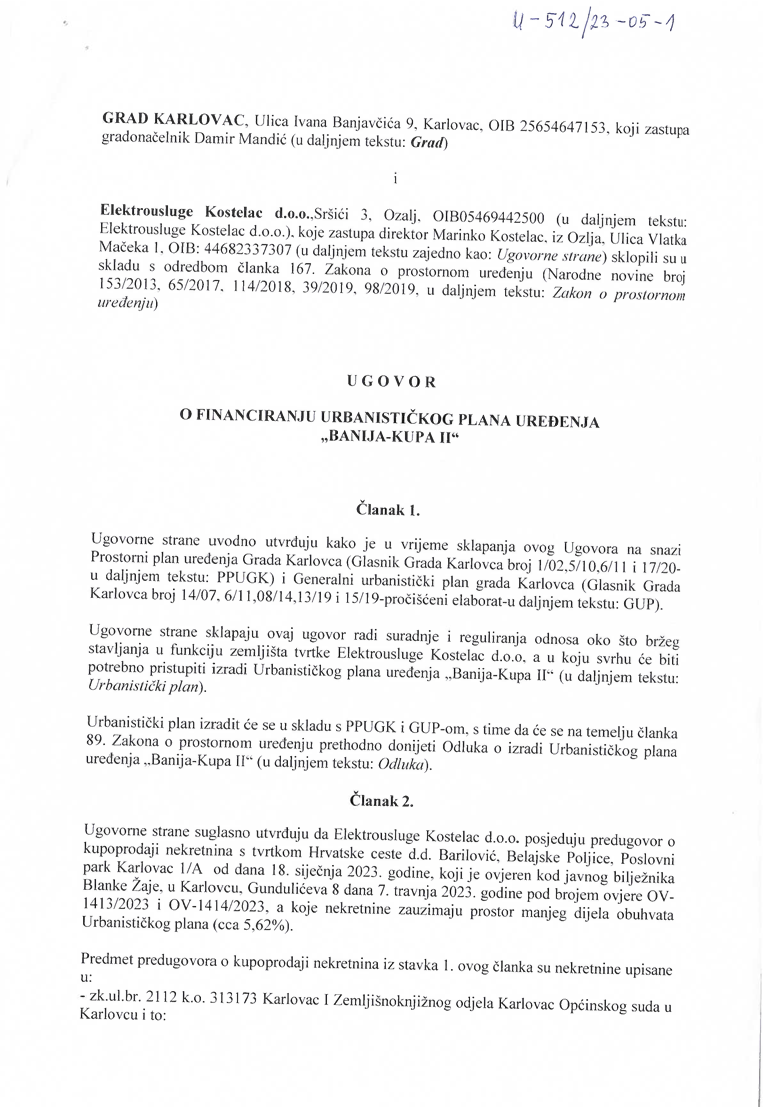 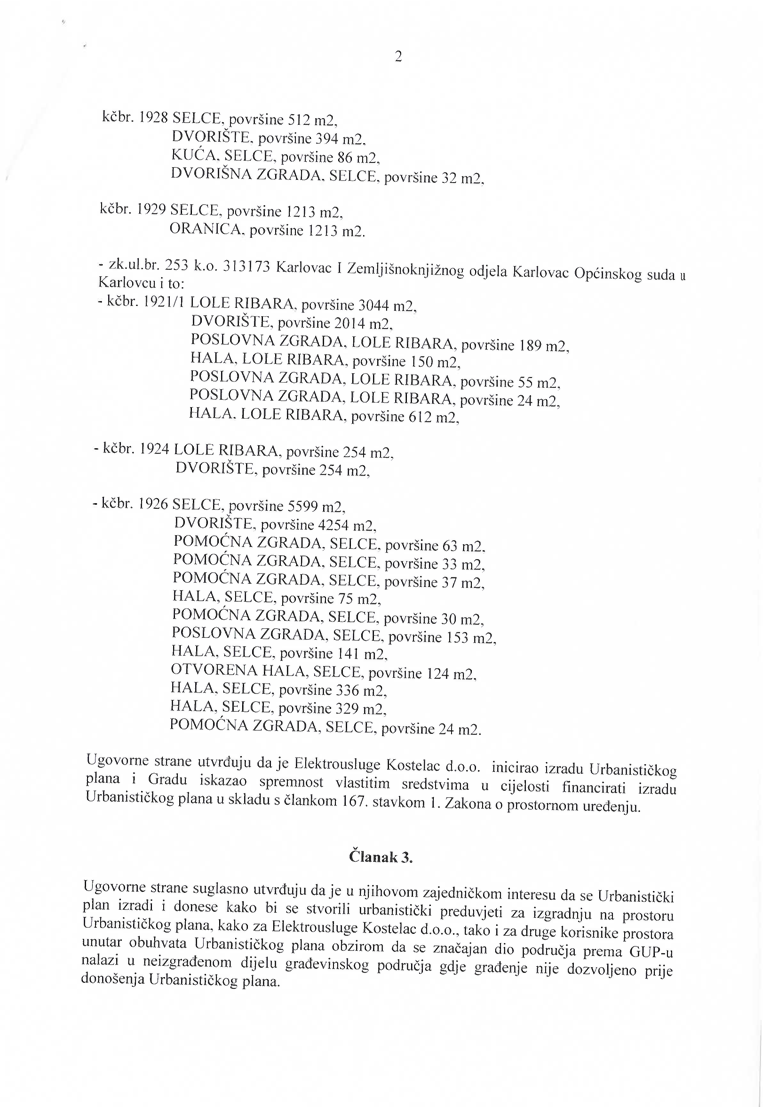 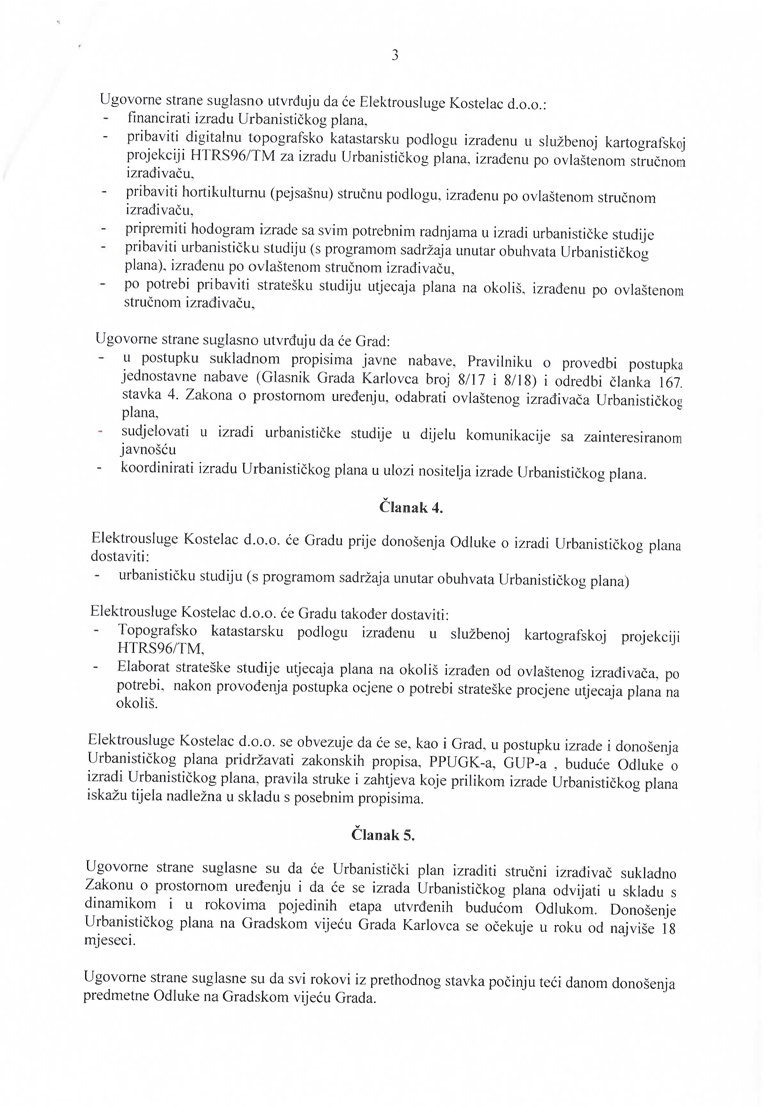 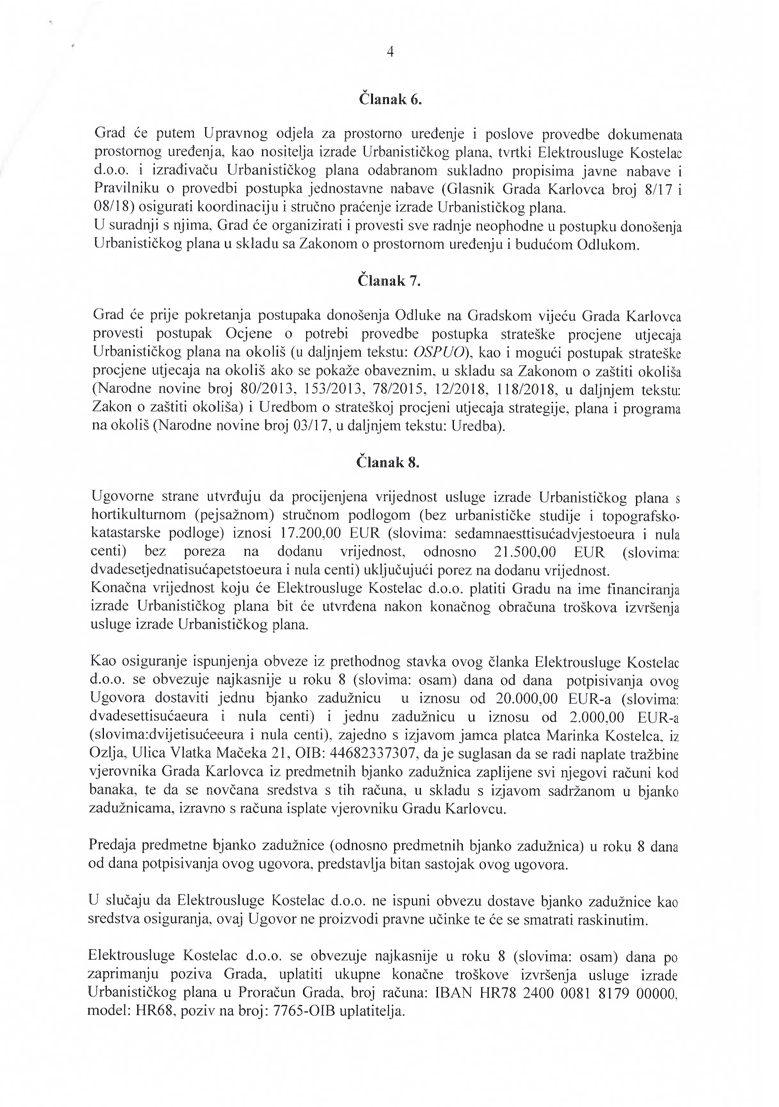 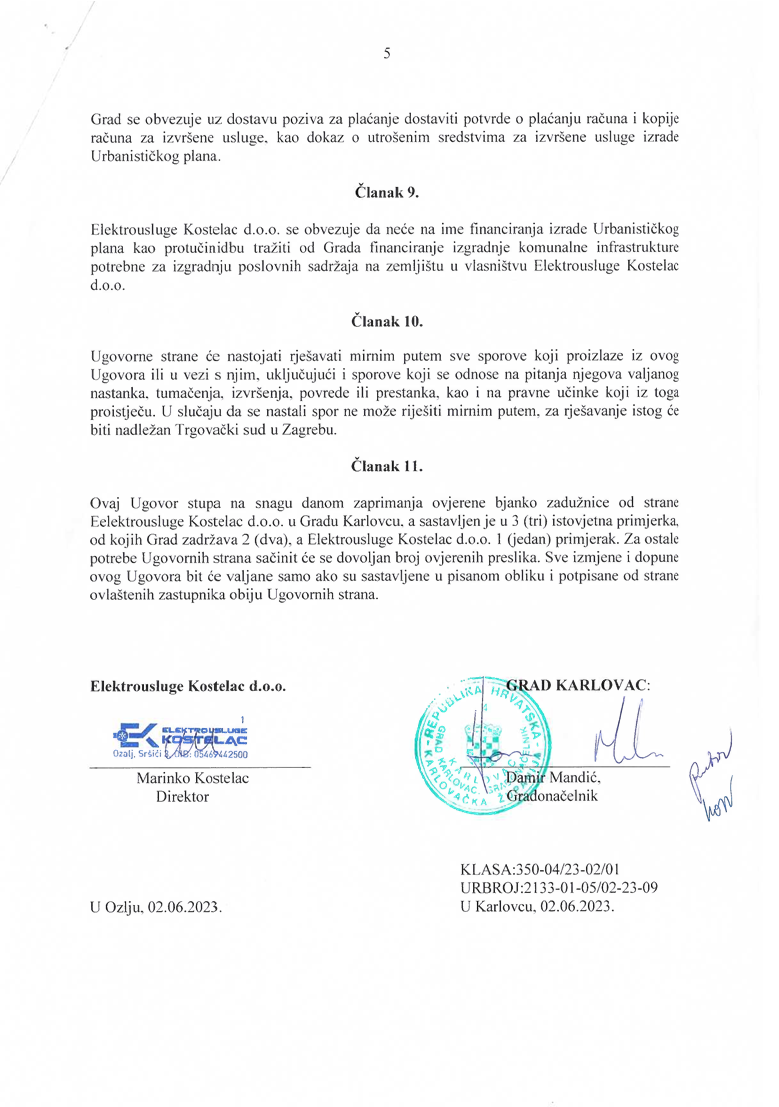 149.Na temelju članaka  28. Zakona o javnoj nabavi (Narodne novine 120/16 i 114/22) , članka 2. i  3.  Pravilnika o planu nabave, registru ugovora, prethodnom savjetovanju i analizi tržišta o javnoj nabavi (NN 101/2017, NN 144/2020)  i članka 44. i 98. Statuta grada Karlovca (Glasnik Grada Karlovca br. 09/21 - potpuni tekst i 10/22) Gradonačelnik grada Karlovca 23. lipnja 2023. godine donosiODLUKUo prvim izmjenama i dopunama Plana nabave za 2023. g.I.Gradonačelnik Grada Karlovca donosi Prve izmjene i dopune Plana nabave Grada Karlovca za 2023. godinu, a sukladno Rebalansu i Proračunu Grada Karlovca za 2023. godinu te  Projekcijama za 2024. i 2025. godinu. IIPrve izmjene i dopune Plana nabave su u tabličnom prikazu u privitku ove Odluke a sadrže sve predmete nabave čija je vrijednost jednaka ili veća od 2.650,00 eura bez poreza na dodanu vrijednost.III.Prve izmjene i dopune Plana nabave Grada Karlovca za 2023. godinu Grad Karlovac kao javni naručitelj objavit će u Elektroničkom oglasniku javne nabave Republike Hrvatske (u daljnjem tekstu EOJN RH)  u roku od osam (8)  dana od donošenja ili promjene.IV.Objavljeni Plan nabave i sve njegove kasnije promjene javno su dostupne u EOJN RH najmanje do lipnja sljedeće godine. EOJN RH pohranjuje objavljene planove nabave najmanje šest (6) godina od objave.VOva Odluka stupa na snagu danom donošenja, a objavit će se u Glasniku Grada Karlovca bez privitka.GRADONAČELNIKKLASA: 024-02/23-01/11URBROJ: 2133-01-12/01-22-2Karlovac,  23. lipnja 2023. godineGRADONAČELNIK                                                                                          									      Damir Mandić, dipl.teol. v.r.150.Na temelju Programu javnih potreba u predškolskom odgoju i obrazovanju  za 2023. godinu (Glasnik Grada Karlovca 20/2022, 10/2023)   i članka 44. i 98. Statuta Grada Karlovca (Glasnik Grada Karlovca broj 9/2021-potpuni tekst, 10/22 ) gradonačelnik Grada Karlovca donio je dana 21.6.2023. sljedeću ODLUKU o izmjeni i dopuni Odluke o sufinanciranju redovitog programa predškolskog odgoja na području grada Karlovca u dječjim vrtićima kojima osnivač nije Grad Karlovac za 2023. godinu U članku III. Odluke o sufinanciranju redovitog programa predškolskog odgoja na području grada Karlovca u dječjim vrtićima kojima osnivač nije Grad Karlovac za 2023. godinu (Glasnik Grada Karlovca 2/2023) (u daljnjem, tekstu Odluka), stavak 1. Odluke  mijenja se i glasi : Redoviti 10 satni  program predškolskog odgoja za djecu u vrtićima na području grada Karlovca sufinancirat će se za svako dijete u iznosu od najmanje 166,32 €/1.253,14 kuna (Fiksni tečaj konverzije 7,53450)  odnosno sukladno Odluci o utvrđivanju iznosa participacije roditelja odnosno skrbnika u cijeni boravka djece u dječjim vrtićima kojima je osnivač Grad Karlovac i  Odluci o izmjeni i dopuni Odluke o utvrđivanju iznosa participacije roditelja odnosno skrbnika u cijeni boravka djece (Glasnik Grada Karlovca 02/12 i 18/2017). II.Ostale odredbe Odluke ostaju na snazi. III.Ova Odluka stupa na snagu danom donošenja, a primjenjuje se od 2. siječnja 2023. godine i  objavit će se u Glasniku Grada Karlovca.  GRADONAČELNIKKLASA: 024-01/23-01/03URBROJ: 2133-1-08-01/02-23-3Karlovac, 21.6.2023.			 								GRADONAČELNIK         Damir Mandić, dipl.teol., v.r.151.Na temelju članka 31. stavka 5. Zakona o kulturnim vijećima i financiranju javnih potreba u kulturi (NN 83/22), i članaka 44. i 98. Statuta Grada Karlovca („Glasnik Grada Karlovca“ broj 9/2021-potpuni tekst, 10/22),   Gradonačelnik je dana  30.6.2023. godine donio sljedećuODLUKUo Obrascu izvješća o provođenju programa i projekata javnih potreba u kulturi Grada KarlovcaČlanak 1.Odlukom o Obrascu izvješća o provođenju programa i projekata javnoih potreba u kulturi Grada Karlovca (u daljnjem tekstu: Odluka) pobliže se uređuje Obrazac izvješća o provođenju programa i projekata javnih potreba u kulturi Grada Karlovca (u daljnjem tekstu: Obrazac) za koje je Grad Karlovac odobrio financijska sredstva ugovorom o financiranju.Obrazac iz 1. stavka ovog članka sastavni je dio ove Odluke.Članak 2.Korisnik financijskih sredstava dužan je Gradu Karlovcu dostaviti u zadanom roku sve potrebne podatke o provođenju programa i projekata na Obrascu, koji se objavljuje na mrežnim stranicama Grada Karlovca, te obvezne priloge Obrasca i dodatnu dokumentaciju.Članak 3. 	Ova Odluka stupa na snagu danom donošenja i  objavit će se u Glasniku Grada Karlovca.GRADONAČELNIKKLASA: 024-02/23-01/113URBROJ: 2133-1-08-02/01-23-1Karlovac, 30.6.2023. 								 GRADONAČELNIK         Damir Mandić, dipl.teol., v.r.GRAD KARLOVAC - PROGRAM JAVNIH POTREBA U KULTURI GRADA KARLOVCA OBRAZAC ZA OPISNO I FINANCIJSKO IZVJEŠĆE O PROVEDENOM PROGRAMU/PROJEKTU I NAMJENSKOM KORIŠTENJU SREDSTAVA PRORAČUNA GRADA KARLOVCA U _____ GODINI* ukoliko je potrebno, dodati nove retke za svaki pojedini rashod* u rubrike koje nisu primjenjive upisati NPU _________________, __________ godine.                                                                                       Ime i prezime odgovorne osobe i potpis:			                                                                                                                                                          _____________________________________________                                                                                                                                                                                                                M.P.NAPOMENA:Ovom Obrascu obvezno priložiti popratnu dokumentaciju:za bezgotovinska plaćanja – preslike računa (R1 ili R2) koji glase na Korisnika te pripadajući izvod o izvršenom plaćanju za gotovinska plaćanja – preslike računa (R1 ili R2) koji glase na Korisnika, preslike isplatnica iz blagajne i preslike blagajničkog izvješća ostalu dokumentaciju - putne naloge s pripadajućim prilozima, dokumente na temelju kojih su obavljana plaćanja (ugovori, sporazumi, obračuni honorara i sl.)za ugovore uključiti ukupni trošak za pojedinu osobu (porez, prirez i ostala obvezna davanja)152.Na temelju čl. 44. Statuta Grada Karlovca (''Glasnik Grada Karlovca'' 9/21 – potpuni tekst i 10/22) i čl. 10. Odluke o zakupu i kupoprodaji poslovnog prostora u vlasništvu Grada Karlovca (''Glasnik Grada Karlovca'' 10/19 i 07/22), gradonačelnik Grada Karlovca dana 19.6. 2023. godine donio je sljedećeRJEŠENJE o imenovanju Povjerenstva za poslovne prostoreI.U Povjerenstvo za poslovne prostore imenuju se:Marina Golubić  dipl.iur - za predsjednicu,Snježana Knežević, dipl.oec. – za zamjenicu predsjednice,Lidija Malović, dipl.oec.– za članicu,Dario Greb, dipl.ing.prom. - za člana,Andreja Vrbanek, univ.spec.oec. – za članicu.II.Povjerenstvo iz točke I. raspisuje javni natječaj za davanje u zakup poslovnih prostora, donosi odluku o najpovoljnijem ponuditelju, odnosno neprihvaćanju niti jedne ponude, donosi odluke o ulaganjima zakupnika u poslovni prostor kojim se povećava vrijednost prostora, a nužna su za namjenu koja se obavlja u poslovnom prostoru te obavlja druge poslove utvrđene Odlukom o zakupu i kupoprodaji poslovnog prostora u vlasništvu Grada Karlovca (''Glasnik Grada Karlovca'' 10/19 i 7/22).III.Ovo Rješenje stupa na snagu danom donošenja.Stupanjem na snagu ovog Rješenja prestaje važiti Rješenje KLASA: 024-04/22-02/01, URBROJ: 2133/01-10-02/01-22-1 od 14.7. 2022.IV.Ovo Rješenje objavit će se u Glasniku Grada Karlovca.GRADONAČELNIKKLASA: 024-02/23-01/107URBROJ: 2133-01-10-02/01-23-1Karlovac, 19.6.2023.GRADONAČELNIK                                                                                          									      Damir Mandić, dipl.teol. v.r.GLASNIK GRADA KARLOVCA - službeni list Grada Karlovca Glavni i odgovorni  urednik : Vlatko Kovačić ,mag. iur., viši savjetnik za pravne poslove i poslove gradonačelnika, Banjavčićeva 9 , Karlovac; tel. 047/628-105Tehnička priprema: Ured gradonačelnika	neto / knneto / eurbruto bez PDV / knbruto bez PDV / eurnagradni fond635.158,3584.300,00889.460,34118.051,67naknada radnom tijelu288.997,0538.356,50432.157,2157.357,12bez PDV / knbez PDV / eurizrada UPU „Nazorova“izrada UPU „Nazorova“izrada UPU „Nazorova“102.347,1413.583,80izrada projektno-tehničke dokumentacije – javne površine i javna garaža u zoni „Nazorova“izrada projektno-tehničke dokumentacije – javne površine i javna garaža u zoni „Nazorova“izrada projektno-tehničke dokumentacije – javne površine i javna garaža u zoni „Nazorova“1.336.520,17177.386,71izrada projektno-tehničke dokumentacije - trg uz tržnicu i javna garaža u Sarajevskojizrada projektno-tehničke dokumentacije - trg uz tržnicu i javna garaža u Sarajevskojizrada projektno-tehničke dokumentacije - trg uz tržnicu i javna garaža u Sarajevskoj2.196.013,66291.461,10UKUPNOUKUPNOUKUPNO4.956.498,52657.840,40Broj nagradaNeto KNBruto KN*Neto EURBruto EUR*1. nagrada173.536,72102.979,049.760,0013.667,672. nagrada145.960,4564.361,906.100,008.542,293. nagrada127.576,2738.617,143.660,005.125,384. nagrada122.061,0230.893,712.928,004.100,305. nagrada114.707,3420.595,811.952,002.733,53Broj nagradaNeto KNBruto KN*Neto EURBruto EUR*1. nagrada1120.552,00168.818,1016.000,0022.406,012. nagrada175.345,00105.511,3110.000,0014.003,763. nagrada145.207,0063.306,796.000,008.402,254. nagrada136.165,6050.645,434.800,006.721,805. nagrada124.110,4033.763,623.200,004.481,20Broj nagradaNeto KNBruto KN*Neto EURBruto EUR*1. nagrada159.974,6283.987,007.960,0011.146,992. nagrada144.980,9762.990,255.970,008.360,243. nagrada129.987,3141.993,503.980,005.573,504. nagrada114.993,6620.996,751.990,002.786,75Naziv Adresa sjedištaMBOIBIBANJe li u sustavu PDV-aDa / NeOvlašteni arhitekt (ime, prezime, broj ovlaštenja)Osoba ovlaštena za zastupanjeKontakt osobaTelefonE-mailNaziv Adresa sjedištaMBOIBIBANJe li u sustavu PDV-aDa / NeOvlašteni arhitekt (ime, prezime, broj ovlaštenja)Osoba ovlaštena za zastupanjeKontakt osobaTelefonE-mailNaziv Adresa sjedištaMBOIBIBANJe li u sustavu PDV-aDa / NeOvlašteni arhitekt urbanist (ime, prezime, broj ovlaštenja)Osoba ovlaštena za zastupanjeKontakt osobaTelefonE-mailNaziv Adresa sjedištaMBOIBIBANJe li u sustavu PDV-aDa / NeOvlašteni arhitekt urbanist (ime, prezime, broj ovlaštenja)Osoba ovlaštena za zastupanjeKontakt osobaTelefonE-mailIme i prezime / Name and surnameAdresa / AddressBroj putovnice-osobne iskaznice / Passport number-ID cardPODATCI O KORISNIKUPODATCI O KORISNIKUPODATCI O KORISNIKUPODATCI O KORISNIKUPODATCI O KORISNIKUPODATCI O KORISNIKUPODATCI O KORISNIKUPODATCI O KORISNIKUNositelj programa/projekta - Korisnik financijske potporeNositelj programa/projekta - Korisnik financijske potporeAdresaAdresaTelefon, e-adresaTelefon, e-adresaOIBOIBBroj u registru udruga/umjetničkih organizacija/vjerskih zajednicaBroj u registru udruga/umjetničkih organizacija/vjerskih zajednicaBroj u Registru neprofitnih organizacijaBroj u Registru neprofitnih organizacijaIBAN i naziv bankeIBAN i naziv bankeOdgovorna osoba KorisnikaOdgovorna osoba KorisnikaPODATCI O PROVEDENOM PROGRAMU/PROJEKTUPODATCI O PROVEDENOM PROGRAMU/PROJEKTUPODATCI O PROVEDENOM PROGRAMU/PROJEKTUPODATCI O PROVEDENOM PROGRAMU/PROJEKTUPODATCI O PROVEDENOM PROGRAMU/PROJEKTUPODATCI O PROVEDENOM PROGRAMU/PROJEKTUPODATCI O PROVEDENOM PROGRAMU/PROJEKTUPODATCI O PROVEDENOM PROGRAMU/PROJEKTUNaziv Programa/projektaNaziv Programa/projektaNaziv natječaja/javnog poziva po kojem su dodijeljena sredstvaNaziv natječaja/javnog poziva po kojem su dodijeljena sredstvaIznos isplaćenih sredstava po natječaju/javnom pozivuIznos isplaćenih sredstava po natječaju/javnom pozivuRegistarski broj ugovora o financiranjuRegistarski broj ugovora o financiranjuProstor održavanja programa/projektaProstor održavanja programa/projektaDatum početka i završetka programa/projektaDatum početka i završetka programa/projektaUkupan broj sudionika u programu/projektuUkupan broj sudionika u programu/projektuBroj volonteraBroj volonteraBroj isplaćenih ugovora (autorski, o djelu, studentski i sl.)Broj isplaćenih ugovora (autorski, o djelu, studentski i sl.)Procjena broja posjetitelja programa/projektaProcjena broja posjetitelja programa/projektaOpis provedenog programa/projekta (moguće dostaviti i kao zaseban prilog ovom obrascu)Opis provedenog programa/projekta (moguće dostaviti i kao zaseban prilog ovom obrascu)OSTVARENI PRIHODI U PROVEDBI PROGRAMA/PROJEKTAOSTVARENI PRIHODI U PROVEDBI PROGRAMA/PROJEKTAOSTVARENI PRIHODI U PROVEDBI PROGRAMA/PROJEKTAOSTVARENI PRIHODI U PROVEDBI PROGRAMA/PROJEKTAOSTVARENI PRIHODI U PROVEDBI PROGRAMA/PROJEKTAOSTVARENI PRIHODI U PROVEDBI PROGRAMA/PROJEKTAOSTVARENI PRIHODI U PROVEDBI PROGRAMA/PROJEKTAOSTVARENI PRIHODI U PROVEDBI PROGRAMA/PROJEKTAIzvorIzvorIznos (€)Iznos (€)Iznos (€)Iznos (€)Iznos (€)Iznos (€)Grad KarlovacGrad KarlovacKarlovačka županijaKarlovačka županijaDržava (ministarstva)Država (ministarstva)Vlastita sredstvaVlastita sredstvaSponzorska/donatorska sredstvaSponzorska/donatorska sredstvaOstala sredstvaOstala sredstvaUKUPNOUKUPNOOstvareni IZRAVNI I NEIZRAVNI RASHODI u PROVEDBI Programa/PROJEKTAOstvareni IZRAVNI I NEIZRAVNI RASHODI u PROVEDBI Programa/PROJEKTAOstvareni IZRAVNI I NEIZRAVNI RASHODI u PROVEDBI Programa/PROJEKTAOstvareni IZRAVNI I NEIZRAVNI RASHODI u PROVEDBI Programa/PROJEKTAOstvareni IZRAVNI I NEIZRAVNI RASHODI u PROVEDBI Programa/PROJEKTAOstvareni IZRAVNI I NEIZRAVNI RASHODI u PROVEDBI Programa/PROJEKTAOstvareni IZRAVNI I NEIZRAVNI RASHODI u PROVEDBI Programa/PROJEKTAOstvareni IZRAVNI I NEIZRAVNI RASHODI u PROVEDBI Programa/PROJEKTAvrsta i opis rashodavrsta i opis rashodadobavljač/druga ugovorna stranabroj računa/ugovoradatum izdavanja računa/  ugovoradatum plaćanja računa/ ugovoraiznos (€)1.nabava uredskog i ostalog potrošnog materijalanabava uredskog i ostalog potrošnog materijala2.usluge prijevoza/javnog prijevozausluge prijevoza/javnog prijevoza3.usluge tiskanja, medijskog oglašavanja i promidžbeusluge tiskanja, medijskog oglašavanja i promidžbe4.najam prostora i opremenajam prostora i opreme5.honorari i autorski honorarihonorari i autorski honorari6.troškovi autorskih pravatroškovi autorskih prava7.usluge telekomunikacija usluge telekomunikacija 8.troškovi smještaja i prehrane (isključivo za višednevne međunarodne programe)troškovi smještaja i prehrane (isključivo za višednevne međunarodne programe)9.nabava opreme i ostale dugotrajne imovinenabava opreme i ostale dugotrajne imovine10.građevinski i obrtnički radovigrađevinski i obrtnički radovi11.izrada projektne dokumentacijeizrada projektne dokumentacije12.konzervatorski i restauratorski radovikonzervatorski i restauratorski radovi13.arheološko-istraživački radoviarheološko-istraživački radoviUKUPNOUKUPNO